,Министерство образования Оренбургской областиГосударственное автономное профессиональное образовательное учреждение «Нефтегазоразведочный техникум» г. ОренбургаРАБОЧАЯ ПРОГРАММА ПРОФЕССИОНАЛЬНОГО ОБУЧЕНИЯ16839«Помощник бурильщика эксплуатационного и разведочного бурения скважин на нефть и газ (второй)»4-6 разряд256 часов1. ПАСПОРТ ПРОГРАММЫ
ПРОФЕССИОНАЛЬНОГО ОБУЧЕНИЯ1.1 Общие положенияНормативную правовую основу разработки примерной образовательной программы профессиональной подготовки (далее - программа) составляют:Федеральный закон «Об образовании»;Федеральный закон от 21.07.2007 № 194-ФЗ «О внесении изменений в отдельные законодательные акты Российской Федерации в связи с установлением обязательности общего образования»;Федеральный закон Российской Федерации от 25 декабря 2008 г. N287-ФЗ "О внесении изменений в Закон Российской Федерации "О занятости населения в Российской Федерации";Общероссийский классификатор профессий рабочих, служащих, ОК 016-94, 01.11.2005 г.;Приказ Минобразования России от 29.10.01 №3477 "Об утверждении Перечня профессий профессиональной подготовки";Федеральный закон от 24.06.1999 № 120-ФЗ «Об основах системы профилактики безнадзорности и правонарушений несовершеннолетних», в редакции от 07.02.2011 г.Приказ Министерства образования и науки Российской Федерации от 09 ноября 2009г. №	551 «Федеральный государственный образовательный стандарт»;Письмо Минобрнауки России от 29 декабря 2009 г. № 03 -2672 « О разработке примерных основных образовательных программ профессионального образования» за подписью директора Департамента государственной политики в сфере образования И.М. Реморенко.ЕТКС Выпуск 2 Раздел «Слесарные и слесарно-сборочные работы», 1999.Требования к поступающимНа обучение по 16839«Помощник бурильщика эксплуатационного и разведочного бурения скважин на нефть и газ (второй)», принимаются лица, на базе основного общего образования и не имеющие его.1.2. Цели и задачи программы – требования к результатам программыС целью овладения указанным видом профессиональной деятельности и соответствующими профессиональными компетенциями обучающийся в результате изучения программы должен: Выполнение работ по рабочей профессии помощник бурильщика эксплуатационного и разведочного бурения скважин на нефть и газ (второй).В результате изучения профессионального модуля иметь практический опыт:• выбора бурового оборудования в соответствии с геолого-техническими условиями проводки скважин; • проверки работы контрольно-измерительных приборов, автоматов, предохранительных устройств, противовыбросового оборудования;• оформления технологической и технической документации по обслуживанию и эксплуатации бурового оборудования;• контроля рациональной эксплуатации оборудования; • подготовки бурового оборудования к транспортировке; • контроля технического состояния наземного и подземного бурового оборудования;уметь:обслуживать двигатели с суммарной мощностью до 1000 квт включительно , силовые агрегаты, трансмиссии и пневматические системы буровых установок глубокого бурения;проводить бурение гидравлическими забойными двигателями;проводить бурение электробурами;проводить наклонно направленное бурение;работать с различными материалами, деталями, узлами, конструкциями, оборудованием;регулировать и налаживать систему охлаждения, смазки и подачи топлива, систему дистанционного управления и систему автоматической защиты силовых агрегатов;использовать нормативно-техническую документацию;готовить скважину к опробированию;приготовить буровой раствор;приготовить тампонажные цементы;применять контрольно-измерительные приборы по всей номенклатуре, предусмотренной геолого-техническим нарядом;пользоваться специальным аварийным инструментом;эксплуатировать оборудование для цементирования скважин;пользоваться методикой опробывания продуктивных горизонтов;владеть схемами компановки испытательных инструментов;опробывать разведочные скважины;разбуривать цементные пробки;испытание обсадных колонн на герметичность, способы исправления неудачных цементирований скважин;выявлять и устранять неполадки в буровом оборудовании;проводить профилактический ремонт и осмотр и текущий ремонт согласно правилам эксплуатации бурового оборудования;выполнять проверку и ремонт бурильного инструмента;пользоваться средствами контроля режимных параметров бурения скважин; приборами для измерения температуры, давления и разряжения, качества расхода и уровня, для регулирования уровня, для определения состава и качества веществ, определения веса буровой колонны, нагрузки на долото, определения параметров промывочной жидкости, ее расхода, числа оборотов ротора, крутильного момента на роторе; для определения сероводорода, для регулировки параметров телеметрических систем бурения и телеконтроля скважин при  электробурении.знать:• технологические регламенты по технологии бурения скважин, организацию производства; • основные сведения по геологии месторождений, технологическом процессе добычи нефти, газа, термальных, йодобромных вод и других полезных ископаемых;• технологический процесс и виды работ по освоению эксплуатационных и испытанию разведочных скважин; • назначение, устройство и технические характеристики применяемого оборудования, механизмов, инструмента, правила их эксплуатации. • при бурении скважин с ПБУ - устройство и назначение надводного и подводного оборудования, используемого при бурении морских скважин; • технологию освоения и испытания морских скважин; устройство и технические характеристики оборудования бурового комплекса ПБУ; • методы оснастки талевой системы; правила и карту смазки бурового оборудования;• инструмент и приспособления для проводки наклонно-направленных скважин; • типоразмеры долот, бурильных, обсадных и насосно-компрессорных труб; • правила подготовки обсадных труб к спуску в скважину;• устройство приборов и методы определения параметров буровых растворов; • способы приготовления, обработки и очистки буровых растворов;• основные физико-химические свойства буровых растворов и химреагентов; • схемы буровой установки и правила эксплуатации противовыбросового оборудования;• назначение применяемых приспособлений малой механизации и контрольно-измерительных приборов; • наземное оборудование фонтанных и насосных скважин; • приказы, распоряжения и другие руководящие документы, обеспечивающие безопасность труда при бурении скважин; •Устав службы на морских судах.
1.3 Рекомендуемое количество часов на освоение примерной программы профессионального модуля:всего часов 256 часов , в том числе:обязательной аудиторной учебной нагрузки обучающегося 124 часа;учебной и производственной практики 120 часов.2. Результаты освоения программы выполнение работ по рабочей профессии:помощник бурильщика эксплуатационного и разведочного бурения скважин на нефть и газ (первый)	1.3 Программа представляет собой комплекс нормативно-методической документации, регламентирующей содержание, организацию и оценку результатов подготовки.прошедший подготовку и итоговую аттестацию должен быть готов к профессиональной деятельности в качестве помощника бурильщика эксплуатационного и разведочного бурения скважин на нефть и газ (второй) 4-6 разрядв организациях (на предприятиях) различной отраслевой направленности независимо от их организационно - правовых форм.Подготовка по программе предполагает изучение следующих учебных дисциплин и профессиональных модулей:В программу включены следующие предметы: «Основы экономических знаний», «Контрольно-измерительные приборы», «Основы экологии и охрана окружающей среды», «Специальная технология», «Охрана труда» и «Производственное обучение»Предметы: «черчение», «материаловедение» и «электротехника» не включены т.к. учащиеся изучают предметы по основной профессии.Соотношение теоретического и практического обучения определяется рабочими учебными программами с учетом региональных условии.Требования к организации учебного процесса:Учебные группы создаются численностью до 25 человек.Учет посещаемости занятий, успеваемости и пройденных тем ведется преподавателями в соответствующей учетной документации.Обучение включает теоретические, практические занятия и самостоятельную подготовку.Продолжительность учебного часа теоретических и практических занятий - 1 академический час (45 минут).Для проведения занятий оборудуются специализированные кабинеты в соответствии с Примерным положением о порядке повышения квалификации педагогических работников, осуществляющих подготовку и переподготовку.1.4 Требования к кадровому обеспечению образовательного процесса:Преподавателиведущие предметы должны иметь высшее педагогическое или высшее или среднее профессиональное образование по технической специальностям  21.00.00 – Прикладная геология, горное дело, нефтегазовое дело и геодезия.16839«Помощник бурильщика эксплуатационного и разведочного бурения скважин на нефть и газ (второй)»Подготовка по программе предполагает изучение следующих учебных дисциплин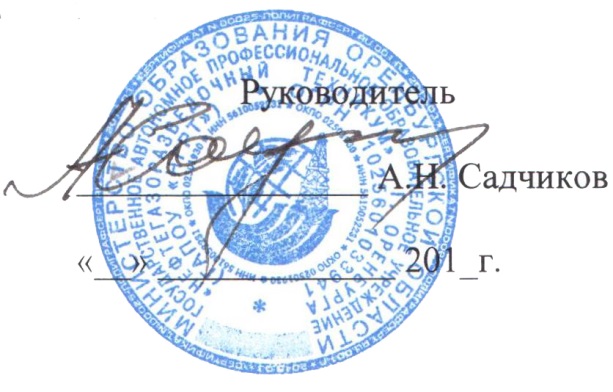 Учебный план16839«Помощник бурильщика эксплуатационного и разведочного бурения скважин на нефть и газ (второй)»Форма обучения - очная Нормативный срок – 256 часовПрофессиональное обучение по профессии16839«Помощник бурильщика эксплуатационного и разведочного бурения скважин на нефть и газ (второй)»Квалификация: помощник бурильщика эксплуатационного и разведочного  бурения скважин на нефть и газ (второй)  4-6 разрядКалендарный учебный график16839«Помощник бурильщика эксплуатационного и разведочного бурения скважин на нефть и газ (второй)»Министерство образования Оренбургской областиГосударственное автономное профессиональное образовательное учреждение «Нефтегазоразведочный техникум» г. ОренбургаРАБОЧАЯ ПРОГРАММАпо «Охрана труда»на 20 часов.для профессии: 16839«Помощник бурильщика эксплуатационного и разведочного бурения скважин на нефть и газ (второй)»2016г.СОДЕРЖАНИЕстр.ПАСПОРТ ПРОГРАММЫ УЧЕБНОЙ ДИСЦИПЛИНЫ………………………………………….9СТРУКТУРА И СОДЕРЖАНИЕ УЧЕБНОЙ ДИСЦИПЛИНЫ	…………………………………...10УСЛОВИЯ РЕАЛИЗАЦИИ ПРОГРАММЫ УЧЕБНОЙ ДИСЦИПЛИНЫ……………………….14КОНТРОЛЬ И ОЦЕНКА РЕЗУЛЬТАТОВ ОСВОЕНИЯ УЧЕБНОЙДИСЦИПЛИНЫ……………………………………………………………………………………….14ПАСПОРТ ПРОГРАММЫ УЧЕБНОЙ ДИСЦИПЛИНЫОхрана труда1.1 Область применения программыПрограмма учебной дисциплины является частью образовательной программы профессиональной подготовки по профессии для профессии: 16839«Помощник бурильщика эксплуатационного и разведочного бурения скважин на нефть и газ (второй)»Программа учебной дисциплины может быть использована в дополнительном профессиональном образовании и профессиональной подготовке рабочих по профессии 16839«Помощник бурильщика эксплуатационного и разведочного бурения скважин на нефть и газ (второй)»Место дисциплины в структуре основной профессиональной образовательной программы: Общепрофессиональные дисциплины «Охрана труда».1.2 Цели и задачи учебной дисциплины - требования к результатам освоения дисциплины:Цель программы - изучение основных обязанностей и прав на рабочем месте по основной профессии, и правильное применение знаний по охране труда.Задачи программы - дать учащимся первоначальные понятия о производственной эстетике, о науке эргономике, об основных законах, регламентирующих соблюдение нормальных условий труда, ' об ответственности за их нарушения, соблюдение vтехники безопасности на рабочем месте.В программе учтены региональные условия. Ознакомить учащихся с соблюдением нормативно-правовых актов по «Охране труда» и технике безопасности на предприятиях: буровых РН-Бурение, Бургаз, Югподземремонт.Дисциплина «Охрана труда» является общепрофессиональной, устанавливающая базовые знания для прохождения производственной практики, рассматриваются вопросы безаварийного выполнения профессиональных обязанностей на рабочих местах.В результате изучения дисциплины учащийся должен:Знать: виды инструктажа, безопасные правила работы, нормативно- правовые акты по охране труда, виды наказания за несоблюдение законов по охране труда, индивидуальные защитные средства, безопасные методы работы с электрооборудованием, составление акта по расследованию несчастного случая.Уметь: выполнять свои профессиональные обязанности без нарушения инструкций и технологического процесса, оказывать необходимую первую помощь при происшедших несчастных случаях на предприятии.Владеть навыками: использования защитных средств от производственных опасностей и вредностей, безопасной работы с электрооборудованием, соблюдения техники безопасности на рабочем месте, оказания первой помощи при несчастных случаях происшедших на производстве.Итоговый контроль: зачет.1.3 Рекомендуемое количество часов на освоение учебной дисциплины:максимальной учебной нагрузки обучающегося 20 часов, в том числе:обязательной аудиторной учебной нагрузки обучающегося 20 часов;СТРУКТУРА И СОДЕРЖАНИЕ ПРИМЕРНОЙ УЧЕБНОЙ ДИСЦИПЛИНЫ2.1. Объем учебной дисциплины и виды учебной работы:2.2. Содержание учебной дисциплины «Охрана труда»Для характеристики уровня освоения учебного материала используются следующие обозначения:- ознакомительный (узнавание ранее изученных объектов, свойств);- репродуктивный (выполнение деятельности по образцу, инструкции или под руководством);- продуктивный (планирование и самостоятельное выполнение деятельности, решение проблемных задач).3. УСЛОВИЯ РЕАЛИЗАЦИИ ПРОГРАММЫ УЧЕБНОЙ ДИСЦИПЛИНЫТребования к материально-техническому обеспечениюРеализация программы учебной дисциплины требует наличия учебного кабинета «Охрана труда».Оборудование учебного кабинета «Охрана труда»: парты, стулья, классная доска, стол преподавателя, стеллажи для книг, плакатница, информационные стенды, наглядные пособия, плакаты по охране труда.Оборудование медиастудии: проектор, ноутбук, выход в сеть интернет, DVD, доска, парты, стулья.Информационное обеспечение обученияПеречень рекомендуемых учебных изданий, Интернет-ресурсов, дополнительной литературыОсновные источники:Л.В.Воронкова , «Охрана труда в нефтехимической промышленности», изд.М, «Академия»,2011г.М.В. Графкина «Охрана труда и производственная безапасность» изд. М 2007г.Правила безопасности в нефтяной и газовой промышленности» ПБ 08- 624-93 изд. Екатеринбург, ИД «Упал Юр Издат» 2012 г.П.В. Куцин «Охрана труда на буровых и нефтегазодобывающих предприятиях» изд. М 1980г.http://bibliotekar.ru/auto-uchebnik/63.htm Охрана труда http://www.tehbez.ru/Docum/DocumList DocumFolderlD 68.html Инструкции по охране трудаДополнительные источники:М.В. Графкина «Охрана труда и производственная безопасность» изд. М 2007г.Правила безопасности в нефтяной и газовой промышленности» ПБ 08- 624-93 изд. Екатеринбург, ИД «Упал Юр ИзДат» 2008гП.В. Куцин «Охрана труда на буровых и нефтегазодобывающих предприятиях» изд. М 1980г.П.В. Куцин «Охрана труда» изд. М. 1980г.Конституция Российской Федерации«Типовая инструкция по охране труда для рабочих, выполняющих погрузочно-разгрузочные работы» изд. М 2001 г.«Кодекс законов о труде»«Сборник нормативных документов по охране труда»«Трудовое право» - энциклопедический словарь«Безопасность	проведения работ при колонковом Бурении». Инструкционная карта.	vА.В.Левин	«Обучение мерам пожарной безопасности», изд. М 1986г.Б.В.	Арустамов «Безопасность жизнедеятельности», изд. М. 2000г.Ю.М.Кузнецов	«Охрана труда на предприятиях автомобильного транспорта» изд. М 1990г.Г.Ю.	Косьянова «Охрана труда», справочник, изд. М 2007г. Каталог «Индивидуальные средства защиты» изд. «Росспечать»КОНТРОЛЬ И ОЦЕНКА РЕЗУЛЬТАТОВ ОСВОЕНИЯ УЧЕБНОЙ ДИСЦИПЛИНЫОбразовательное учреждение, реализующее подготовку по учебной дисциплине, обеспечивает организацию и проведение итоговой аттестации и текущего контроля демонстрируемых обучающимися знаний, умений и навыков. Текущий контроль проводится преподавателем в процессе проведения практических занятий, тестирования, а также выполнения обучающимися индивидуальных заданий. Формы и методы текущего контроля по учебной дисциплине самостоятельно разрабатываются образовательным учреждением и доводятся до сведения обучающихся в начале обучения.Для текущего контроля образовательными учреждениями создаются фонды оценочных средств (ФОС).ФОС включают в себя педагогические контрольно-измерительные материалы, предназначенные для определения соответствия (или несоответствия) индивидуальных образовательных достижений основным показателям результатов подготовки (таблица).Министерство образования Оренбургской областиГосударственное автономное профессиональное образовательное учреждение «Нефтегазоразведочный техникум» г. ОренбургаРАБОЧАЯ ПРОГРАММАпо «Основы экологии и охрана окружающей среды»на 8 часов.для профессии 16839«Помощник бурильщика эксплуатационного и разведочного бурения скважин на нефть и газ (второй)»Рассмотрена  на совместном заседании МК профессионального и общепрофессионального циклов и мастеров производственного обученияПр.№___ от «____»__________ 2015 г.Председатели МК:_________/Бусловская Е.С./Методист:____________/Маслова Н.Б./2016 г.СОДЕРЖАНИЕстр.ПАСПОРТ ПРОГРАММЫ УЧЕБНОЙ ДИСЦИПЛИНЫ…………………………………………….19СТРУКТУРА И СОДЕРЖАНИЕ УЧЕБНОЙ ДИСЦИПЛИНЫ	……………………………………...20УСЛОВИЯ РЕАЛИЗАЦИИ ПРОГРАММЫ УЧЕБНОЙ ДИСЦИПЛИНЫ…………………………. 24КОНТРОЛЬ И ОЦЕНКА РЕЗУЛЬТАТОВ ОСВОЕНИЯ УЧЕБНОЙДИСЦИПЛИНЫ………………………………………………………………………………………….24ПАСПОРТ ПРОГРАММЫ УЧЕБНОЙ ДИСЦИПЛИНЫОсновы экологии и охрана окружающей среды1.1 Область применения программыПрограмма учебной дисциплины является частью образовательной программы профессиональной подготовки по профессии 16839«Помощник бурильщика эксплуатационного и разведочного бурения скважин на нефть и газ (второй)»Программа учебной дисциплины может быть использована в дополнительном профессиональном образовании и профессиональной подготовке рабочих по профессии 16839«Помощник бурильщика эксплуатационного и разведочного бурения скважин на нефть и газ (второй)»Рабочая учебная программа и рабочий учебно-тематический план разработаны в соответствии с требованиями Государственного образовательного стандарта ОСТ, 9 ПО 02. 71-97, по предмету «Основы экологии, охрана окружающей среды и недр». Программа направлена на достижение следующих целей:Усвоить основные понятия природопользования, которые формируют научное мировоззрение;• обучить приемам рационального природопользования;находить пути решения проблем природопользования.1.2 Цели и задачи учебной дисциплины - требования к результатам освоения дисциплины:В результате освоения дисциплины обучающийсядолжен уметь: - вести полевые наблюдения и документацию геологических объектов, работать с горным компасом, описывать образцы горных пород, определять происхождение форм рельефа и отложений в различных породах по структуре обломков; - читать и составлять по картам схематические геологические разрезы и стратиграфические колонки; - определять по геологическим, геоморфологическим, физикографическим картам формы и элементы форм рельефа, относительный возраст пород; - определять физические свойства минералов, структуру и текстуру горных пород; - определять формы залегания горных пород и виды разрывных нарушений;- определять физические свойства горных пород и геофизические поля; классифицировать континентальные отложения по типам; - обобщать фациально-генетические признаки; - определять элементы геологического строения месторождения; - выделять промышленные типы месторождений полезных ископаемых; - определять величину водопритоков в горные выработки и к различным водозаборным сооружениямВ результате освоения дисциплины обучающийсядолжен знать: - физические свойства и характеристику оболочек Земли, вещественный состав земной коры, общие закономерности строения и истории развития земной коры и размещения в ней полезных ископаемых; - классификацию и свойства тектонических движений; генетические типы, возраст и соотношение с формами рельефа четвертичных отложений; - эндогенные и экзогенные геологические процессы; - геологическую и техногенную деятельность человека; - строение подземной гидросферы; - структуру и текстуру горных пород; - физико-химические свойства горных пород; - основы геологии нефти и газа; - физические свойства и геофизические поля; - особенности гидрогеологических и инженерно-геологических условий месторождений полезных ископаемых: основные минералы и горные породы; - основные типы месторождений полезных ископаемых; - основы гидрогеологии: круговорот воды в природе; - происхождение подземных вод и их физические свойства; - газовый и бактериальный состав подземных вод; - воды зоны аэрации; - грунтовые и артезианские воды; - подземные воды в трещиноватых и закарстоватых породах; - подземные воды в области развития многолетнемерзлых пород; - минеральные, промышленные и термальные воды; - условия обводненности месторождений полезных ископаемых; - основы динамики подземных вод; - основы инженерной геологии: горные породы как группы и их физико-механические свойства; - основы поисков и разведки месторождений полезных ископаемых; основы фациального анализа; - способы и средства изучения и съемки объектов горного производства; - методы геоморфологических исследований и методы изучения стратиграфического расчленения; - методы определения возраста геологических тел и восстановления геологических событий прошлогоИтоговый контроль-зачет1.3 Рекомендуемое количество часов на освоение учебной дисциплины:максимальной учебной нагрузки обучающегося 8 часов, в том числе:обязательной аудиторной учебной нагрузки обучающегося 8 часов;СТРУКТУРА И СОДЕРЖАНИЕ ПРИМЕРНОЙ УЧЕБНОЙ ДИСЦИПЛИНЫОбъем учебной дисциплины и виды учебной работы:2.2. Содержание учебной дисциплины«Основы экологии и охрана окружающей среды»Для характеристики уровня освоения учебного материала используются следующие обозначения:- ознакомительный (узнавание ранее изученных объектов, свойств);- репродуктивный (выполнение деятельности по образцу, инструкции или под руководством);- продуктивный (планирование и самостоятельное выполнение деятельности, решение проблемных задач).3. условия реализации программы учебной дисциплины3.1. Требования к материально-техническому обеспечениюРеализация программы учебной дисциплины требует наличия учебного кабинета Геология;  Оборудование учебного кабинета: карты солнечной системы и звездного мира, карты Земли, коллекции минералов и горных пород, горный компас ( 20 шт.), геологические карты  складчатых и разрывных деформаций, карты разрезов земной коры, геоморфологические карты форм рельефа  местности, карты естественных обнажений, образцы ископаемой флоры и фауны, геологические карты стратиграфии и тектоники  местности, графическое оборудование геологической графики, различные структурные формы геологических тел,  разнообразные геологические карты, карты горизонтального и наклонного залегания полезных ископаемы, карты разрезов залегания слоев, карты складок поверхности, геологические карты с разрывными нарушениями. Таблицы статистической обработки замеров трещин, Карты тектонических нарушений, геологические карты распространения эффузивных и пирокластических пород, образцы различных фаций магматических и метаморфических пород,  тектонические карты мира. Контурные карты ,посадочных мест по количеству обучающихся, рабочее место преподавателя.  Технические средства обучения: компьютер с лицензионно-программным обеспечением и мультимедиапроектор, видиомагнитофон, магнитофон, видиофильмы, макеты территорий месторождений полезных ископаемых, коллекции минералов, горных пород, полезных ископаемых.Оборудование лаборатории и рабочих мест лаборатории: Гидрогеологическое оборудование  для определения физико-механических свойств горных пород3.2. Информационное обеспечение обученияПеречень рекомендуемых учебных изданий, Интернет-ресурсов, дополнительной литературыОсновные источники: Левитес Я.М. Общая геология с основами исторической геологии и геологии СССР. – М.: Высшая школа, 1986.Горбачев А.М. Общая геология. – М.: Высшая школа, 1981.Куликов В.Н., Михайлов А.Е. Структурная геология и геологическое картографирование. – М.: Недра, 1991.Куликов В.Н., Михайлов А.Е. Руководство к практическим занятиям по структурной геологии и геологическому картографированию. – М.: Недра, 1993.П.В. Гордеев, В.А. Шемелина, О.К. Шулякова. Гидрогеология. – М., 1990.И.К. Гавич, Е.М. Семенова, В.М. Швец. Методы обработки гидрогеологической информации с вариантами задач. – М., 1981.П.П. Климентов. Методика гидрогеологических исследований. – М.: Высшая школа, 1980.И.В. Коротких, А.Ф. Фролов. Инженерная геология. – М.: НедраДополнительные источники: Мельничук В.С., Арабаучки М.С. Общая геология. – М.: Недра, 1989.М.В. Седенко. Основы гидрогеологии и инженерной геологии. – М.: Недра, 1979.Кац Я.К. и др. Космические методы в геологии. – М.: Изд-во Московского университета, 1976.Стратиграфическая классификация, терминология и номенклатура. – М.: Недра, 4. Контроль и оценка результатов освоения учебной дисциплиныОбразовательное учреждение, реализующее подготовку по учебной дисциплине, обеспечивает организацию и проведение промежуточной аттестации и текущего контроля индивидуальных образовательных достижений – демонстрируемых обучающимися знаний, умений и навыков.Текущий контроль проводится преподавателем в процессе проведения практических занятий и лабораторных работ, тестирования, а также выполнения обучающимися индивидуальных заданий, проектов, исследований.Обучение по учебной дисциплине завершается промежуточной аттестацией, которую проводит экзаменационная комиссия. В состав экзаменационной комиссии могут входить представители общественных организаций обучающихся.Формы и методы промежуточной аттестации и текущего контроля по учебной дисциплине самостоятельно разрабатываются образовательным учреждением и доводятся до сведения обучающихся не позднее начала двух месяцев от начала обучения. Для промежуточной аттестации и текущего контроля образовательными учреждениями создаются фонды оценочных средств (ФОС). ФОС включают в себя педагогические контрольно-измерительные материалы, предназначенные для определения соответствия (или несоответствия) индивидуальных образовательных достижений основным показателям результатов подготовки (таблицы).Министерство образования Оренбургской областиГосударственное автономное профессиональное образовательное учреждение «Нефтегазоразведочный техникум» г. Оренбурга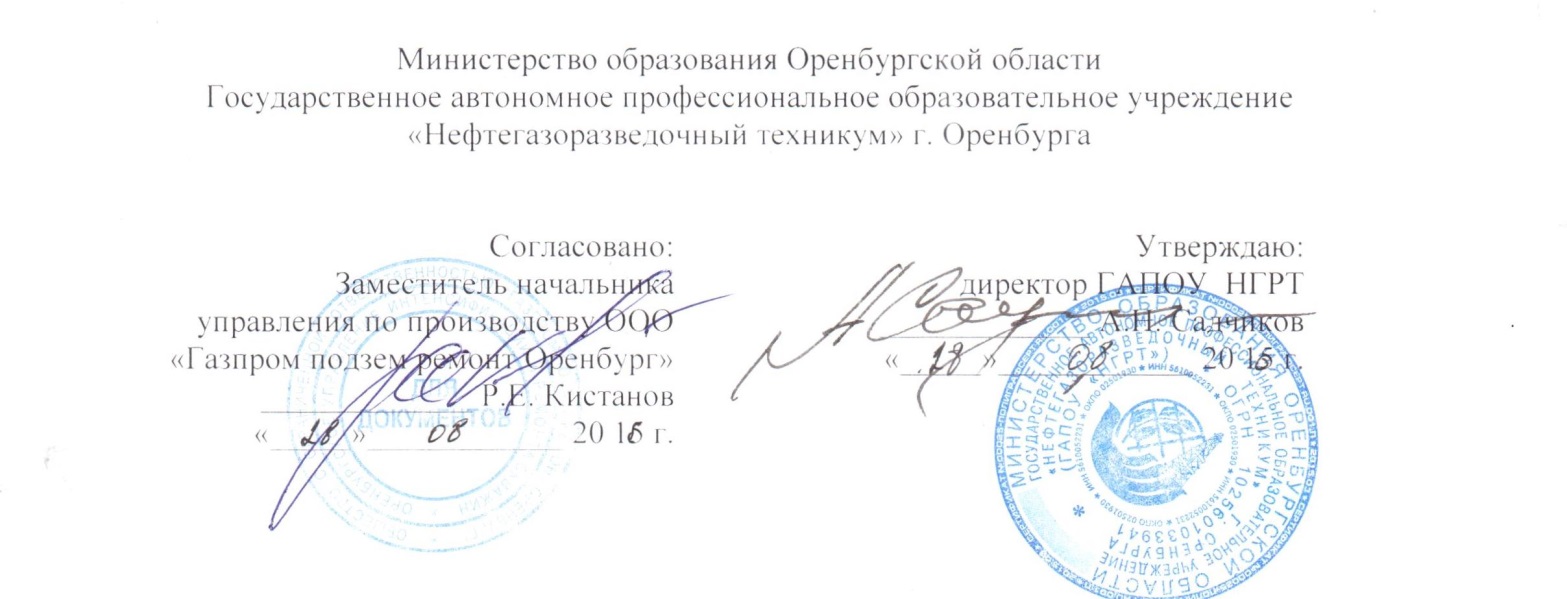 РАБОЧАЯ ПРОГРАММАпо «Основы экономических знаний»на 8 часов.для профессии: 16839«Помощник бурильщика эксплуатационного и разведочного бурения скважин на нефть и газ (второй)»СОДЕРЖАНИЕстр.ПАСПОРТ ПРОГРАММЫ УЧЕБНОЙ ДИСЦИПЛИНЫ………………………………….30СТРУКТУРА И СОДЕРЖАНИЕ УЧЕБНОЙ ДИСЦИПЛИНЫ	……………………………31УСЛОВИЯ РЕАЛИЗАЦИИ ПРОГРАММЫ УЧЕБНОЙ ДИСЦИПЛИНЫ…………….…..38КОНТРОЛЬ И ОЦЕНКА РЕЗУЛЬТАТОВ ОСВОЕНИЯ УЧЕБНОЙДИСЦИПЛИНЫ	………………………………………………………………………….. 38Паспорт программы учебной дисциплины1.1 Общее положениеРабочая программа  «Основы экономических знаний» 16839«Помощник бурильщика эксплуатационного и разведочного бурения скважин на нефть и газ (второй)»в части освоения основного вида деятельности.Программа может быть использована в дополнительном профессиональном образовании и профессиональной подготовке рабочих по профессии 16839«Помощник бурильщика эксплуатационного и разведочного бурения скважин на нефть и газ (второй)»Опыт работы не требуется.1.2 Цель программы – изучение основ экономики. Задача программы -  дать обучающимся знания по экономике и менеджменту.В результате освоения дисциплины обучающийся должен уметь:  находить и использовать экономическую информацию в целях обеспечения собственной конкурентоспособности на рынке труда В результате освоения дисциплины обучающийся должен знать:  общие принципы организации производственного и технологического процесса;  механизмы ценообразования на продукцию, формы оплаты труда в современных условиях;  цели и задачи структурного подразделения, структуру организации, основы экономических знаний, необходимых в отраслиПрограмма составлена с учетом региональных условий.1.3 Результаты освоения программыУчащийся должен обладать навыками:работы с литературой;понимать документацию;знать отчетную документацию.Итоговый контроль: зачет.1.4 Количество часов на освоение программы дисциплины:всего -  8 часов, в том числе:максимальной учебной нагрузки обучающегося - 8 часов, включая: обязательной аудиторной учебной нагрузки обучающегося - 8 часа;2. СТРУКТУРА И ПРИМЕРНОЕ СОДЕРЖАНИЕ УЧЕБНОЙ ДИСЦИПЛИНЫ2.1 Тематический план Тематический план и содержание примерной учебной дисциплины  «Основы экономических знаний»3. УСЛОВИЯ РЕАЛИЗАЦИИ РАБОЧЕЙ ПРОГРАММЫ ПРОФЕССИОНАЛЬНОГО МОДУЛЯ «Основы экономических знаний»3.1. Требования к минимальному материально-техническому обеспечениюоборудование учебного кабинета и рабочих мест кабинета предметов  и дисциплин:	программно-методическое обеспечение:Материально-технические средства обучения:Компьютер – 1;Проектор - 1;Телевизор – 1;Ноутбук-1;Колонки звук. – 2;Стенды – 10;Экран – 1;Учительский стол – 1;Учительский стул – 1;Столы двухместные – 15;Стулья ученические – 30;Доска магнитная – 1;Шкафы – 3;Плакаты - 150;3.2. Информационное обеспечение обученияПеречень учебных изданий, Интернет-ресурсов, дополнительной литературыОсновные источники:Аристер Н.И., Толковый словарь предпринимателя, изд. «Финансы и статистика», М., 2006. 2. Липсиц И.В. Экономика, изд. «Вита – Пресс», М., 2012. 3. Райзберг Б.А. Основы экономики, учебное пособие, М., 2005. 4. Соколова С.В. Основы экономики, «Академия», М., 2006. 5. ФрейнкманС.Ю.Экономика и бизнес, начальный курс: учебное пособие для учащихся для учащихся 10-11 классов, «Начала – Пресс», М., 2005. 6. «Я познаю мир», детская энциклопедия: экономика, «АСТ», М., 2007.ВидеофильмыДиафильмыСлайдыПлакатыДополнительные источники:Информационно-аналитический портал Нефть Россииhttp://www.oilru.com/;Учебный Полигон РГУНГ. http://www.gubkin.ru/faculty/;Учебно-методический кабинет ИНИГ. http://inig.ru/;Литература по нефти и газу http://www.no-fire.ru/oil.htm;Книги по нефти, газу и геологии. Проектирование, сооружение иэксплуатация нефтегазопроводов и нефтегазохранилищ.http://www.boox.ru/geo.htm;Типовые инструкции по охране труда. http://www.tehdoc.ru/;Журнал «Нефть России». Каталог нефтегазовых сайтов.http://www.oilru.com/;Большая библиотека технической литературы. http://www.oilru.com/;Национальный институт нефти газа http://www.ning.ru/;Геонавигационное и буровое оборудование, разработка и внедрениеотечественных технологий и технических средств в нефтегазовойпромышленности http://www.sagor.ru/;Портал научно-технической информации по нефти и газуhttp://nglib.ru/;Справочная и научно-техническая литература по химии, нефти игазу, металлургии и экологии http://www.naukaspb.ru/;Электронная библиотека Нефть-газ http://www.oglib.ru/;Издательство Центрлитнефтегаз http://centrlit.ru/.3.4. Кадровое обеспечение образовательного процессаквалификации педагогических кадров, обеспечивающих обучение по междисциплинарному курсу: наличие высшего профессионального образования, соответствующего профилю модуля «Основы экономических знаний». 4. Контроль и оценка результатов освоения профессионального модуля (вида профессиональной деятельности)Образовательное учреждение, реализующее подготовку по учебной дисциплине, обеспечивает организацию и проведение промежуточной аттестации и текущего контроля демонстрируемых обучающимися знаний, умений и навыков. Текущий контроль проводится преподавателем в процессе проведения практических занятий и тестирования, а также выполнения обучающимися индивидуальных заданий. Формы и методы текущего контроля по учебной дисциплине самостоятельно разрабатываются образовательным учреждением и доводятся до сведения обучающихся в начале обучения. Для текущего контроля образовательными учреждениями создаются фонды оценочных средств (ФОСМинистерство образования Оренбургской областиГосударственное автономное профессиональное образовательное учреждение «Нефтегазоразведочный техникум» г. ОренбургаРАБОЧАЯ ПРОГРАММАпо «Контрольно-измерительные приборы»на 8 часов.для профессии: 16839«Помощник бурильщика эксплуатационного и разведочного бурения скважин на нефть и газ (второй)»СОДЕРЖАНИЕстр.ПАСПОРТ ПРОГРАММЫ УЧЕБНОЙ ДИСЦИПЛИНЫ………………………………….30СТРУКТУРА И СОДЕРЖАНИЕ УЧЕБНОЙ ДИСЦИПЛИНЫ	……………………………31УСЛОВИЯ РЕАЛИЗАЦИИ ПРОГРАММЫ УЧЕБНОЙ ДИСЦИПЛИНЫ…………….…..38КОНТРОЛЬ И ОЦЕНКА РЕЗУЛЬТАТОВ ОСВОЕНИЯ УЧЕБНОЙДИСЦИПЛИНЫ	………………………………………………………………………….. 38Паспорт программы учебной дисциплины1.1 Общее положениеРабочая программа  «Контрольно-измерительные приборы» 16839«Помощник бурильщика эксплуатационного и разведочного бурения скважин на нефть и газ (второй)»в части освоения основного вида деятельности.Программа может быть использована в дополнительном профессиональном образовании и профессиональной подготовке рабочих по профессии 16839«Помощник бурильщика эксплуатационного и разведочного бурения скважин на нефть и газ (второй)»Опыт работы не требуется.1.2 Цель программы – изучение контрольно-измерительных приборов, их назначения и измеряемые параметры. В результате изучения дисциплины студент должен: Знать: основные принципы эксплуатации контрольно-измерительной приборов и техники, приборов контроля различных видов ионизирующих излучений, эксплуатационные параметры, приборов, использующих ультрафиолетовое, лазерное излучение; методики эксплуатации компьютерного оборудования; безопасные методы работы с оборудованием; общие схемы проведения ремонтно-восстановительных работ; методики юстировки, градуировки, поверки приборов. Уметь: составлять инструкции по эксплуатации приборов контроля и досмотра; уметь составлять проектные планы эксплуатации оборудования; определять надежность приборов; проводить оценку метрологических процедур после проведения ремонтных работ; моделировать взаимозаменяемые узлы приборов при проведении ремонтных работ; применять методологию выбора оптимальных узлов при восстановлении ремонтной техники. Владеть: методами оценки эксплуатационных особенностей контрольно-измерительных приборов, умением оценить ремонтопригодность приборов1.3 Результаты освоения программыУчащийся должен обладать навыками:работы с литературой;понимать документацию;знать отчетную документацию.читать параметры контрольно-измерительных приборовИтоговый контроль: зачет.1.4 Количество часов на освоение программы дисциплины:всего -  8 часов, в том числе:максимальной учебной нагрузки обучающегося - 8 часов, включая: обязательной аудиторной учебной нагрузки обучающегося - 8 часа;2. СТРУКТУРА И ПРИМЕРНОЕ СОДЕРЖАНИЕ УЧЕБНОЙ ДИСЦИПЛИНЫ2.1 Тематический план Тематический план и содержание примерной учебной дисциплины  «Контрольно-измерительные приборы»3.УСЛОВИЯ РЕАЛИЗАЦИИ РАБОЧЕЙ ПРОГРАММЫ ПРОФЕССИОНАЛЬНОГО МОДУЛЯ «Контрольно-измерительные приборы»3.1. Требования к минимальному материально-техническому обеспечениюоборудование учебного кабинета и рабочих мест кабинета предметов  и дисциплин:	программно-методическое обеспечение:Материально-технические средства обучения:Компьютер – 1;Проектор - 1;Телевизор – 1;Ноутбук-1;Колонки звук. – 2;Стенды – 10;Экран – 1;Учительский стол – 1;Учительский стул – 1;Столы двухместные – 15;Стулья ученические – 30;Доска магнитная – 1;Шкафы – 3;Плакаты - 150;3.2. Информационное обеспечение обученияПеречень учебных изданий, Интернет-ресурсов, дополнительной литературыа) Основная литература1. Морокина, Г.С. Методы и средства досмотрового рентгеновского контроля: Учебное пособие/ Г.С. Морокина. – СПб: Изд-во СЗТУ, 2009. – 222 с. 2. Морокина, Г.С. Методы и приборы таможенного контроля делящихся и радиоактивных материалов: УМК / Г.С. Морокина. – Санкт-Петербург.: Изд-во СЗТУ, 2008.- 246 с. б)Дополнительная литература 3. Шишкин, И.Ф. Теоретическая метрология. Ч.1. Общая теория измерений.: учебное пособие / И.Ф.Шишкин. –Санкт-Петербург.: Изд-во СЗТУ, 2008.-190 с. 4. Клаассен, К.Б. Основы измерений. Электрические методы и приборы в измерительной технике. / К.Б.Клаассен. – Москва.: Изд-во Постмаркет, 2002-350 c. в) программное обеспечение: MicrosoftOffice, TODB, Tracemode 6.05.Журнал «Нефть России». Каталог нефтегазовых сайтов.http://www.oilru.com/;Большая библиотека технической литературы. http://www.oilru.com/;Национальный институт нефти газа http://www.ning.ru/;Геонавигационное и буровое оборудование, разработка и внедрениеотечественных технологий и технических средств в нефтегазовойпромышленности http://www.sagor.ru/;Портал научно-технической информации по нефти и газуhttp://nglib.ru/;3.4. Кадровое обеспечение образовательного процессаквалификации педагогических кадров, обеспечивающих обучение по междисциплинарному курсу: наличие высшего профессионального образования, соответствующего профилю модуля «Контрольно-измерительные приборы»4. Контроль и оценка результатов освоения профессионального модуля (вида профессиональной деятельности)Образовательное учреждение, реализующее подготовку по учебной дисциплине, обеспечивает организацию и проведение промежуточной аттестации и текущего контроля демонстрируемых обучающимися знаний, умений и навыков. Текущий контроль проводится преподавателем в процессе проведения практических занятий и тестирования, а также выполнения обучающимися индивидуальных заданий. Формы и методы текущего контроля по учебной дисциплине самостоятельно разрабатываются образовательным учреждением и доводятся до сведения обучающихся в начале обучения. Для текущего контроля образовательными учреждениями создаются фонды оценочных средств (ФОСМинистерство образования Оренбургской областиГосударственное автономное профессиональное образовательное учреждение «Нефтегазоразведочный техникум» г. ОренбургаРАБОЧАЯ ПРОГРАММАпо «Основы работы на ПК с АОС и тренажерами-имитаторами»на 10 часов.для профессии: 16839«Помощник бурильщика эксплуатационного и разведочного бурения скважин на нефть и газ (второй)»СОДЕРЖАНИЕстр.ПАСПОРТ ПРОГРАММЫ УЧЕБНОЙ ДИСЦИПЛИНЫ………………………………….30СТРУКТУРА И СОДЕРЖАНИЕ УЧЕБНОЙ ДИСЦИПЛИНЫ	……………………………31УСЛОВИЯ РЕАЛИЗАЦИИ ПРОГРАММЫ УЧЕБНОЙ ДИСЦИПЛИНЫ…………….…..38КОНТРОЛЬ И ОЦЕНКА РЕЗУЛЬТАТОВ ОСВОЕНИЯ УЧЕБНОЙДИСЦИПЛИНЫ	………………………………………………………………………….. 38Паспорт программы учебной дисциплины1.1 Общее положениеРабочая программа  «Основы работы на ПК с АОС и тренажерами-имитаторами»16839«Помощник бурильщика эксплуатационного и разведочного бурения скважин на нефть и газ (второй)» в части освоения основного вида деятельности .Программа может быть использована в дополнительном профессиональном образовании и профессиональной подготовке рабочих по профессии 16839«Помощник бурильщика эксплуатационного и разведочного бурения скважин на нефть и газ (второй)»Опыт работы не требуется.1.2 Цель программы – изучение основы работы на ПК с АОС и тренажерами-имитаторами, их назначения и измеряемые параметры. В результате изучения дисциплины студент должен иметь: знанияосновам информационной культуры, адекватной современному уровню и перспективам развития информационных процессов и систем; основам использования персональных компьютеров, а также локальных и глобальных сетей для решения задач в профессиональной деятельности; принципам выбора и использования прикладного программного обеспечения для решения практических задач и применению современных информационных технологий для анализа и переработки информации; умения необходимые для свободной ориентировки в информационной среде и дальнейшего профес-сионального самообразования в области компьютерной подготовки. В силу того, что для подавляющего большинства будущих специалистов основным вычислительным инструментом будет персональный компьютер (ПК), совместимый с IBM PC, программа ориентирована именно на этот вид аппаратуры и сопряженные с ней программные средства системного и при-кладного назначения. 1.3 Результаты освоения программыУчащийся должен обладать навыками:работы с литературой;знать ПК с АОС.Итоговый контроль: зачет.1.4 Количество часов на освоение программы дисциплины:всего -  10 часов, в том числе:максимальной учебной нагрузки обучающегося - 10 часов, включая: обязательной аудиторной учебной нагрузки обучающегося - 10 часов;2. СТРУКТУРА И ПРИМЕРНОЕ СОДЕРЖАНИЕ УЧЕБНОЙ ДИСЦИПЛИНЫ2.1 Тематический план Тематический план и содержание примерной учебной дисциплины  «Основы работы на ПК с АОС и тренажерами-имитаторами»3.УСЛОВИЯ РЕАЛИЗАЦИИ РАБОЧЕЙ ПРОГРАММЫ ПРОФЕССИОНАЛЬНОГО МОДУЛЯ «Основы работы на ПК с АОС и тренажерами-имитаторами»3.1. Требования к минимальному материально-техническому обеспечениюоборудование учебного кабинета и рабочих мест кабинета предметов  и дисциплин:	программно-методическое обеспечение:Материально-технические средства обучения:Компьютер – 10;Проектор - 1;Телевизор – 1;Ноутбук-1;Колонки звук. – 20;Стенды – 10;Экран – 1;Учительский стол – 1;Учительский стул – 1;Столы двухместные – 15;Стулья ученические – 30;Доска магнитная – 1;Шкафы – 3;Плакаты - 150;3.2. Информационное обеспечение обученияОсновнаяПеречень учебных изданий, Интернет-ресурсов, дополнительной литературыАкинин П. В. Мировые информационные ресурсы. Интернет: практикум. М., 2008.+1 Каймин В. А. Информатика: учебник. М., 2004.+ Степанов А. Н. Информатика: учебник для вузов. 4-е изд. СПб., 2005.+ Таганов Л. С., Левин В. Г. Информатика: учеб.пособие. Кемерово, 2006. Доступно в элек- тронной библиотеке – www.iqlib.ru Дополнительная Жаров А. В. Железо IBM 2004 или все о современном компьютере. М., 2004. Кудрявцев Е. М. Оформление презентаций на компьютере. М., 2007.+ Крупник А. Поиск в Интернете. СПб., 2006. Муртазин Э. В. Современный самоучитель работы в Интернет. М., 2008. Советов Б. Я. и др. Базы данных. Теория и практика. М., 2007. + Черников Б. В. Офисные информационные технологии. Практикум. М., 2007.+3.4. Кадровое обеспечение образовательного процессаквалификации педагогических кадров, обеспечивающих обучение по междисциплинарному курсу: наличие высшего профессионального образования, соответствующего профилю модуля «Информатика»4. Контроль и оценка результатов освоения профессионального модуля (вида профессиональной деятельности)ВОПРОСЫ ДЛЯ ПРОВЕРКИ 1. Что такое компьютерная сеть? 2. Какие разновидности сетей вам известны?3. Чем отличается локальная сеть от глобальной сети?4. Что такое топология сети? 5. Перечислите основные способы объединения компьютеров в сеть. 6. Перечислите уровни семиуровневой модели архитектуры сети. 7. Какие методы доступа к среде передачи данных по сети вам известны? 8. Какие функции в сети выполняют протоколы?9. Какие протоколы локальных сетей вам известны? 10. Какие технические средства необходимы для организации локальной сети? 11. Назовите особенности локальной сети Ethernet. 12. Назовите особенности локальной сети Arcnet. 13. Назовите особенности локальной сети TokenRing. 14. Каковы функции сервера и рабочей станцией в локальной сети?15. Какие типы серверов существуют в локальной сети? 16. Как «увидеть» компьютеры локальной сети? 17. Как осуществить поиск доступных ресурсов в сети? 18. Дайте определение понятия общий (разделяемый) ресурс в сети.19. Как настроить доступ к общим (разделяемым) ресурсам?20. Какое оборудование и программное обеспечение необходимо для вы- хода в Internet? 21. Что такое IP и доменный адрес? 22. Что такое постоянный и динамический IP-адрес. 23. Кто в Интернете использует постоянные IP-адреса? 24. Кто в Интернете использует динамические IP-адреса? 25. Дайте определение понятия адрес ресурса (URL). Какова структура URL? 26. Приведите примеры адресации в Internet: почтового адреса человека; домена; адреса компьютера, URL-адреса, адреса Web-страницы. Министерство образования Оренбургской областиГосударственное автономное профессиональное образовательное учреждение «Нефтегазоразведочный техникум» г. ОренбургаРАБОЧАЯ ПРОГРАММАпо дисциплине «Специальная технология»на 70 часов.для профессии: 16839«Помощник бурильщика эксплуатационного и разведочного бурения скважин на нефть и газ (второй)»Разработал преподаватель Филипов С.М.СОДЕРЖАНИЕстр.ПАСПОРТ ПРОГРАММЫ УЧЕБНОЙ ДИСЦИПЛИНЫ………………………………….43СТРУКТУРА И СОДЕРЖАНИЕ УЧЕБНОЙ ДИСЦИПЛИНЫ	……………………………43УСЛОВИЯ РЕАЛИЗАЦИИ ПРОГРАММЫ УЧЕБНОЙ ДИСЦИПЛИНЫ…………….…..48КОНТРОЛЬ И ОЦЕНКА РЕЗУЛЬТАТОВ ОСВОЕНИЯ УЧЕБНОЙДИСЦИПЛИНЫ	………………………………………………………………………….. 48Паспорт программы учебной дисциплины1.1 Общее положениеРабочая программа   «Специальная технология»является частью образовательной программы профессиональной подготовки по профессии 16839«Помощник бурильщика эксплуатационного и разведочного бурения скважин на нефть и газ (второй)» в части освоения основного вида деятельности.Программа может быть использована в дополнительном профессиональном образовании и профессиональной подготовке рабочих по профессии 16839«Помощник бурильщика эксплуатационного и разведочного бурения скважин на нефть и газ (второй)»Опыт работы не требуется.1.2. Цели и задачи профессионального модуля – требования к результатам освоения профессионального модуляС целью овладения указанным видом профессиональной деятельности и соответствующими профессиональными компетенциями обучающийся в результате изучения профессионального модуля должен: Выполнение работ по рабочей профессии помощник бурильщика эксплуатационного и разведочного бурения скважин на нефть и газ (первый).В результате изучения профессионального модуля иметь практический опыт:• выбора бурового оборудования в соответствии с геолого-техническими условиями проводки скважин; • проверки работы контрольно-измерительных приборов, автоматов, предохранительных устройств, противовыбросового оборудования;• оформления технологической и технической документации по обслуживанию и эксплуатации бурового оборудования;• контроля рациональной эксплуатации оборудования; • подготовки бурового оборудования к транспортировке; • контроля технического состояния наземного и подземного бурового оборудования;уметь:обслуживать двигатели с суммарной мощностью до 1000 квт включительно , силовые агрегаты, трансмиссии и пневматические системы буровых установок глубокого бурения;проводить бурение гидравлическими забойными двигателями;проводить бурение электробурами;проводить наклонно направленное бурение;работать с различными материалами, деталями, узлами, конструкциями, оборудованием;регулировать и налаживать систему охлаждения, смазки и подачи топлива, систему дистанционного управления и систему автоматической защиты силовых агрегатов;использовать нормативно-техническую документацию;готовить скважину к опробированию;приготовить буровой раствор;приготовить тампонажные цементы;применять контрольно-измерительные приборы по всей номенклатуре, предусмотренной геолого-техническим нарядом;пользоваться специальным аварийным инструментом;эксплуатировать оборудование для цементирования скважин;пользоваться методикой опробывания продуктивных горизонтов;владеть схемами компановки испытательных инструментов;опробывать разведочные скважины;разбуривать цементные пробки;испытание обсадных колонн на герметичность, способы исправления неудачных цементирований скважин;выявлять и устранять неполадки в буровом оборудовании;проводить профилактический ремонт и осмотр и текущий ремонт согласно правилам эксплуатации бурового оборудования;выполнять проверку и ремонт бурильного инструмента;пользоваться средствами контроля режимных параметров бурения скважин; приборами для измерения температуры, давления и разряжения, качества расхода и уровня, для регулирования уровня, для определения состава и качества веществ, определения веса буровой колонны, нагрузки на долото, определения параметров промывочной жидкости, ее расхода, числа оборотов ротора, крутильного момента на роторе; для определения сероводорода, для регулировки параметров телеметрических систем бурения и телеконтроля скважин при  электробурении.знать:• технологические регламенты по технологии бурения скважин, организацию производства; • основные сведения по геологии месторождений, технологическом процессе добычи нефти, газа, термальных, йодобромных вод и других полезных ископаемых;• технологический процесс и виды работ по освоению эксплуатационных и испытанию разведочных скважин; • назначение, устройство и технические характеристики применяемого оборудования, механизмов, инструмента, правила их эксплуатации. • при бурении скважин с ПБУ - устройство и назначение надводного и подводного оборудования, используемого при бурении морских скважин; • технологию освоения и испытания морских скважин; устройство и технические характеристики оборудования бурового комплекса ПБУ; • методы оснастки талевой системы; правила и карту смазки бурового оборудования;• инструмент и приспособления для проводки наклонно-направленных скважин; • типоразмеры долот, бурильных, обсадных и насосно-компрессорных труб; • правила подготовки обсадных труб к спуску в скважину;• устройство приборов и методы определения параметров буровых растворов; • способы приготовления, обработки и очистки буровых растворов;• основные физико-химические свойства буровых растворов и химреагентов; • схемы буровой установки и правила эксплуатации противовыбросового оборудования;• назначение применяемых приспособлений малой механизации и контрольно-измерительных приборов; • наземное оборудование фонтанных и насосных скважин; • приказы, распоряжения и другие руководящие документы, обеспечивающие безопасность труда при бурении скважин; •Устав службы на морских судах.Программа составлена с учетом региональных условий.1.3 Результаты освоения программыКВАЛИФИКАЦИОННАЯ ХАРАКТЕРИСТИКАПрофессия - помощник бурильщика эксплуатационного и разведочногобурения скважин на нефть и. газ (второй)Квалификация - 4-й разряд - при бурении скважин глубиной до 1500 м включительно;5-й разряд - при бурении скважин глубиной свыше 1500 м до 4000 м включительно;6-й разряд - при бурении скважин свыше 4000 м или с плавучих буровых установок (ПБУ).Для помощника бурильщика эксплуатационного и разведочного бурения скважин на нефть и газ (второй) 5-го,6-го и 6-го разрядов требуется среднее (полное) общее образование.Помощник бурильщика эксплуатационного и разведочного бурения скважин на нефть и газ (второй) 4-7-го разрядов должен уметь:участвовать в технологическом процессе бурения скважин на нефть, газ, термальные, йодобромные и другие полезные ископаемые установками глубокого бурения;участвовать в пуске буровой установки под руководством бурильщика эксплуатационного и разведочного бурения скважин на нефть и газ (второй);осуществлять верховые работы при спуско-подъемных операциях;участвовать в работах по укладке бурильных и обсадных труб, компоновке низа бурильной колонны, опрессовке бурильных труб;участвовать в работах по приготовлению и обработке бурового раствора;осуществлять пуск, остановку буровых насосов и контроль за их работой и изменением уровня промывочной жидкости в приемных емкостях буровых насосов;определять и устранять неисправности в работе буровых насосов, заменять изношенные части буровых насосов;участвовать в работах по ликвидации осложнений и аварий при строительстве скважин;участвовать в работах по цементированию обсадных колонн в скважине, установке и разбуриванию цементных мостов;участвовать в работах по установке оборудования устья скважины;участвовать в работах, связанных с освоением эксплуатационных и испытанием разведочных скважин;проводить профилактический ремонт бурового оборудования;участвовать в заключительных работах на скважине;участвовать в монтаже, демонтаже и транспортировке бурового оборудования при движении бригады со своим блоком;-участвовать в работах по отсоединению от устья скважины в экстремальных ситуациях (гидрометеорологических, технических) при проводке морских скважин с плавучих буровых установок (ПБУ).В соответствии с требованиями п. 8 общих положений ЕТКС, вып. I дополнительно должен уметь:владеть слесарным делом;соблюдать правила и инструкции выполнения работ;оказывать первую (доврачебную) помощь пострадавшим при несчастных случаях;-соблюдать требования безопасности труда, электробезопасности, пожарной безопасности, гигиены труда и производственной санитарии;выполнять работы, связанные с приемкой и сдачей смены;-проводить уборку своего рабочего места, оборудования, инструментов,приспособлений;анализировать результаты своей работы и бригады.Помощник бурильщика эксплуатационного и разведочного бурения скважин на нефть и газ (второй) 4-6-го разрядовдолжен знать:технологические регламенты по технологии бурения скважин;организацию производства;основные сведения по геологии месторождений;-основные сведения о технологическом процессе добычи нефти, газа, термальных, йодобромных вод и других полезных ископаемых;технологический процесс и виды работ по освоению эксплуатационных и испытанию разведочных скважин;-назначение, устройство и технические характеристики применяемого оборудования, механизмов, инструмента, правила их эксплуатации;правила безопасности при ведении буровых работ;наземное оборудование фонтанных и насосных скважинПри бурении скважин с ПБУ помощник бурильщика эксплуатационного и разведочного бурения скважин на нефть и газ (первый) должен знать:-устройство и назначение надводного и подводного оборудования, используемого при бурении морских скважин;технологию освоения и испытания морских скважин;устройство и технические характеристики оборудования бурового комплекса ПБУ;методы оснастки талевой системы;правила и карту смазки бурового оборудования;-инструмент и приспособления для проводки наклонно-направленныхскважин;типоразмеры долот, бурильных, обсадных * и насосно-компрессорных труб;правила подготовки обсадных труб к спуску в скважины;-устройство приборов и методы определения параметров буровых растворов и химреагентов;способы приготовления, обработки и очистки буровых растворов;-основные физико-химические свойства буровых растворов и химреагентов;схемы буровой установки и правила эксплуатации противовыбросового оборудования;-назначение применяемых приспособлений малой механизации и контрольно-измерительных приборов;-приказы, распоряжения и другие руководящие документы, обеспечивающие безопасность труда при бурении скважин;Устав службы на морских судах.В соответствии с требованиями п. 8 общих положений ЕТКС, вып. I дополнительно должен знать:рациональную организацию труда на своем рабочем месте;технологический процесс выполняемой работы;правила технической эксплуатации и ухода за оборудованием, приспособлениями и инструментом, используемыми и обслуживаемыми при работе;правила выявления и устранения возникающих неполадок текущего характера при производстве работ;режим экономии и рациональное использование материальных ресурсов, нормы расхода сырья и материалов на выполняемые работы;требования, предъявляемые к качеству выполняемых работ, в том числе и по смежным операциям или процессам;-безопасные методы и приемы труда, санитарно-гигиенические условия труда, основные средства и приемы предупреждения и тушения пожаров на своем рабочем месте;производственную (по профессии) инструкцию и правила внутреннего трудового распорядка;основные показатели производственных планов;порядок установления тарифных ставок, норм и расценок; порядок тарификации работ, присвоения рабочим квалификационных разрядов; пересмотра норм и расценок;условия оплаты труда при совмещении профессий;особенности оплаты и стимулирования труда;основные положения и формы подготовки, переподготовки и повышения квалификации рабочих на производстве;основные полномочия трудовых коллективов и формы участия рабочих в управлении производством;требования по охране окружающей среды и недр.Итоговый контроль: экзамен.1.4 Количество часов на освоение программы дисциплины:всего -  70 часов, в том числе:максимальной учебной нагрузки обучающегося - 70 часов, включая: обязательной аудиторной учебной нагрузки обучающегося - 70 часов;производственное обучение - 120 часов.2. РЕЗУЛЬТАТЫ ОСВОЕНИЯ ПРОФЕССИОНАЛЬНОГО МОДУЛЯ3. СТРУКТУРА И ПРИМЕРНОЕ СОДЕРЖАНИЕ УЧЕБНОЙ ДИСЦИПЛИНЫ3.1 Тематический план 3.2 Тематический план и содержание примерной учебной дисциплины  «Специальная технология»УСЛОВИЯ РЕАЛИЗАЦИИ РАБОЧЕЙ ПРОГРАММЫ «Специальная технология»4.1. Требования к минимальному материально-техническому обеспечениюРеализация программы модуля предполагает наличие:учебного кабинета «Технология буровых работ», кабинета «Информационные технологии в профессиональной деятельности»;лаборатории «Буровое оборудование», читального зала с выходом в Интернет.Оборудование учебного кабинета «Технология буровых работ» и рабочих мест кабинета: компьютеры – 13;проектор «focus» - 1;телевизор – 1;dvd-рекодер – 1;принтер-1;комплекты инструментов, оборудования;комплекты бланков технологической документации;комплекты учебно-методической документации; макеты, наглядные пособия по технологическим процессам и оборудованию.Оборудование учебного кабинета «Информационные технологии в профессиональной деятельности» и рабочих мест кабинета: интерактивная доска- 1, компьютеры-12, принтер, сканер, , проектор, лицензионное программное обеспечение общего и профессионального назначения, комплекты учебно-методической документации.Оборудование лаборатории «Буровое оборудование», «имитации процессов бурения» и рабочих мест лабораторий: компьютер,  проектор,макеты, фрагменты, наборы оборудования, инструментов, приспособлений; комплекты плакатов и учебно-наглядных пособий, комплекты учебно-методической документации.Реализация программы модуля предполагает обязательную производственную практику.Оборудование и технологическое оснащение рабочих мест: рабочие места по количеству обучающихся; станки и оборудование технологического процесса; набор измерительных инструментов.Читальный зал с выходом в Интернет (компьютеры-4)4.2. Информационное обеспечение обученияПеречень рекомендуемых учебных изданий, Интернет-ресурсов, дополнительной литературы:Основные источники:Дополнительные источники:4.3. Общие требования к организации образовательного процессаОбязательным условием допуска к производственно практике (по профилю специальности) в рамках профессионального модуля «Проведение буровых работ в соответствии с технологическим регламентом» является освоение учебной практики для получения первичных профессиональных навыков в рамках профессионального модуля «Выполнение работ по профессии рабочего».При работе над курсовой работой (проектом) обучающимся оказываются консультации.4.4. Кадровое обеспечение образовательного процессаТребования к квалификации педагогических кадров, обеспечивающих обучение по междисциплинарному курсам: наличие высшего профессионального образования, соответствующего профилю модуля «Выполнение работ по профессии рабочего» по специальности 131003 «Бурение нефтяных и газовых скважин»:Катков О.Г.- образование высшее, Куйбышевский политехнический институт  им. В.В.Куйбышева, горный инженер;Требования к квалификации педагогических кадров, осуществляющих руководство практикой.Педагогический состав: Филиппов С.М.- Бугурусланский нефтепромысловый техникум, Техник по бурению , вторая  квалификационная категория.5. Контроль и оценка результатов освоения профессионального модуля(ПМ 04) ВЫПОЛНЕНИЕ РАБОТ ПО РАБОЧЕЙ ПРОФЕССИИ:ПОМОЩНИК БУРИЛЬЩИКА ЭКСПЛУАТАЦИОННОГО И РАЗВЕДОЧНОГО БУРЕНИЯ СКВАЖИН НА НЕФТЬ И ГАЗ (ВТОРОЙ)Министерство образования Оренбургской областиГосударственное автономное профессиональное образовательное учреждение «Нефтегазоразведочный техникум» г. ОренбургаРАБОЧАЯ ПРОГРАММАпо «Производственное обучение»на 120 часов.для профессии: 16839«Помощник бурильщика эксплуатационного и разведочного бурения скважин на нефть и газ (второй)»2016 г.СОДЕРЖАНИЕстр.1.ПАСПОРТ ПРОГРАММЫ УЧЕБНОЙ ДИСЦИПЛИНЫ……………………………………..532. СТРУКТУРА И СОДЕРЖАНИЕ УЧЕБНОЙ ДИСЦИПЛИНЫ	…………………………533. УСЛОВИЯ РЕАЛИЗАЦИИ ПРОГРАММЫ УЧЕБНОЙ ДИСЦИПЛИНЫ	…………………594. КОНТРОЛЬ И ОЦЕНКА РЕЗУЛЬТАТОВ ОСВОЕНИЯ УЧЕБНОЙДИСЦИПЛИНЫ	……………………………………………………………………………… 59Паспорт программы учебной дисциплины1.1 Общие положенияРабочая программа «Производственного обучения»  является частью образовательной программы профессиональной подготовки по профессии для профессии: 16839«Помощник бурильщика эксплуатационного и разведочного бурения скважин на нефть и газ (второй)»Программа может быть использована в дополнительном профессиональном образовании и профессиональной подготовке рабочих по профессии для профессии: 16839«Помощник бурильщика эксплуатационного и разведочного бурения скважин на нефть и газ (второй)»1.2 Цель программы: изучение технического обслуживания и ремонта бурового оборудования, буровых насосов, компрессоров, талевой системы.	Задачи программы: изучить и владеть навыками по ремонту узлов агрегатов и систем буровой; выполнять и контролировать регулировки, выполняемые при техническом обслуживании.	Программа предусматривает подготовку с учетом региональных условий в г.Оренбурге, плотность электролита в нашем регионе, необходимость замены масла при СО, необходимость перехода на зимние марки дизельного топлива.  Задачи программы: научить учащихся безопасным методам снятия и установки приборов и агрегатов на буровой, методам технического обслуживания и ремонта бурового оборудования.В результате производственного обучения учащийся должен знать:-сигнализацию, правила управления подъемно-транспортных работ;-рациональную организацию труда на своем рабочем месте;-соблюдать требования безопасности труда, Электробезопасности,пожарной безопасности гигиены труда и производственной санитарии;-выполнять работы, связанные с приемкой и сдачей смены;-проводить уборку своего рабочего места, оборудования, инструментов, приспособлений и содержать их в надлежащем состоянии;-применять экономические знания в своей практической деятельности;-анализировать результаты своей работы.должен уметь: выполнять крепежные работы ответственных резьбовых  соединений в процессе ТО с заменой изношенных деталей; выполнять техническое обслуживание с разборкой, регулировкой и сборкой агрегатов и узлов средней сложности; организовывать и содержать рабочее место в должном порядке.должен владеть навыками: по применению оборудования, приспособлений, инструмента и содержанию их в исправном состоянии; пользоваться инструкционно-технической документацией.1.3 Результаты освоения программыИтоговый контроль осуществляется путем выполнения аттестационных квалификационных работ и сдачей экзамена с присвоением соответствующей квалификации.   Владеть навыками: выполнения работ с соблюдением безопасных методов труда; по определению неисправностей в результате эксплуатации бурового оборудования и работы двигателя; по установке и контролю требуемых зазоров.Итоговый контроль: экзамен.1.4 Количество часов на освоение программы дисциплины:всего -  120 часов.2. СТРУКТУРА И ПРИМЕРНОЕ СОДЕРЖАНИЕ УЧЕБНОЙ ДИСЦИПЛИНЫ2.1 Объем учебной дисциплины и виды учебной работы:Тематический план и содержание примерной учебной дисциплины  «Производственное обучение»3. УСЛОВИЯ РЕАЛИЗАЦИИ РАБОЧЕЙ ПРОГРАММЫ ПРОФЕССИОНАЛЬНОГО МОДУЛЯ «Производственное обучение»3.1. Требования к минимальному материально-техническому обеспечениюоборудование учебного кабинета и рабочих мест кабинета предметов        профессиональных дисциплин:	программно-методическое обеспечение:	государственный стандарт начального профессионального образования российской федерации по профессии   16839«Помощник бурильщика эксплуатационного и разведочного бурения скважин на нефть и газ (второй)»; основные профессиональные образовательные программы, составленные   на основе государственного стандарта начального профессионального образования российской федерации по профессии 16840«Помощник бурильщика эксплуатационного и разведочного  бурения скважин на нефть и газ (первый)»; методические рекомендации по организации образовательного процесса; поурочные планы; комплекты заданий для контрольных работ, срезов; тесты;  комплекты экзаменационных билетов; паспорт кабинета; видеофильмы; диски; плакаты; демонстрационные и электрифицированные стенды; схемы; технологическая документация																							Материално-техническое снабжение: буровые установки различных модификаций, аварийный инструмент, глинопорошки,химические реагенты и агрегаты для освоения скважин.3.2. Информационное обеспечение обученияПеречень учебных изданий, Интернет-ресурсов, дополнительной литературыОсновные источники:ВадецкийЮ.В.Справочник бурильщика Уч. пос., НПО, - М.: ИЦ "Академия", 2010.ВадецкийЮ.В.Бурение нефтяных и газовых скважин. Учебник. - М.: ИЦ "Академия», 2003.Вадецкий Ю.В. Бурение нефтяных и газовых скважин.- М.: Недра, 2007г.Вадецкий А.В. Энциклопедический справочник по бурению на нефть и газ. - М.:ВНИИОЭНГ, 2012.Справочник бурового мастера. В 2-х томах. - М.: Инфр-Инженерия, 2006гРязанов Я.А. Справочник по буровым растворам.- М.: Недра, 1979г.Кирсанов А.Н.Буровые машины и механизмы. -М.: Недра, 1981г.Пешалов Ю.А. Бурение нефтяных и газовых скважин. -М.: Недра, 1980г.Володин Ю.И. Основы бурения.- М.: Недра, 1986г.Волков А.С. Вращательное бурение разведочных скважин. М.: Недра, 1985г.Лесецкий В.А. Буровые машины и механизмы. -М.: Недра, 1980г.Шамшаев Ф.А. Технология и техника разведочного бурения. -М.: Недра, 1973г.Сулакшин С.С. Технология бурения геологоразведочных скважин. -М.: Недра, 1973г.Кирсанов А.Н, Зиненко В.П., Кардыш В.Г. Буровые машины и механизмы.- М.: Недра, 1981г.Раабен А,А, Шевалдин П.Е, Максутов Н.Х. Монтаж и ремонт бурового и эксплуатационного оборудования. -М.: Недра, 1975г.Булатов А.И., Долгов С.В. Спутник буровика. В 2-х томах. -М.: Недра, 2006г.Справочник бурового мастера. В 2-х томах.- М.: Инфр-Инженерия, 2006г.Бухаленко Е.И. Монтаж, обслуживание и ремонт нефтепромыслового оборудования.- М.: Недра, 1975г.Дополнительные источники:40788 Журнал «Нефть России»;10337 Журнал «Нефтепромысловое дело»;29003 Журнал «Бурение и нефть»;84975 Журнал «Нефтяное хозяйство»;42037 Журнал «Нефть, газ, промышленность»;39383 Журнал «Нефть, газ и бизнес».Информационно-аналитический портал Нефть Россииhttp://www.oilru.com/;Учебный Полигон РГУНГ. http://www.gubkin.ru/faculty/;Учебно-методический кабинет ИНИГ. http://inig.ru/;Литература по нефти и газу http://www.no-fire.ru/oil.htm;Книги по нефти, газу и геологии. Проектирование, сооружение иэксплуатация нефтегазопроводов и нефтегазохранилищ.http://www.boox.ru/geo.htm;Типовые инструкции по охране труда. http://www.tehdoc.ru/;Журнал «Нефть России». Каталог нефтегазовых сайтов.http://www.oilru.com/;Большая библиотека технической литературы. http://www.oilru.com/;Национальный институт нефти газа http://www.ning.ru/;Геонавигационное и буровое оборудование, разработка и внедрениеотечественных технологий и технических средств в нефтегазовойпромышленности http://www.sagor.ru/;Портал научно-технической информации по нефти и газуhttp://nglib.ru/;Справочная и научно-техническая литература по химии, нефти игазу, металлургии и экологии http://www.naukaspb.ru/;Электронная библиотека Нефть-газ http://www.oglib.ru/;Издательство Центрлитнефтегаз http://centrlit.ru/.3.3. Общие требования к организации образовательного процессаУчебная практика (производственное обучение) проводится на базе лаборатории техникума. 3.4. Кадровое обеспечение образовательного процессаквалификации педагогических и  инженерно-педагогических кадров, обеспечивающих обучение по междисциплинарному курсу: наличие высшего профессионального образования, соответствующего профилю модуля Квалификация педагогических кадров, осуществляющих руководство практикой: наличие 5-7 квалификационного разряда с обязательной стажировкой в профильных организациях не реже 1-го раза в 5 лет. 4. Контроль и оценка результатов освоения профессионального модуля (вида профессиональной деятельности)ПК.4.1 Участие в технологическом процессе бурения скважин на нефть, газ, термальные, йодобромные воды и другие полезные ископаемые установками глубокого бурения. ПК.4.2 Пуск буровой установки под руководством бурильщика эксплуатационного и разведочного бурения скважин на нефть и газ (второй). ПК.4.3 Выполнение верховых работ при спускоподъемных операциях. ПК.4.4 Участие в работах по укладке бурильных и обсадных труб, компоновке низа бурильной колонны, опрессовке бурильных труб. ПК.4.5 Приготовление и обработка бурового раствора.ПК.4.6 Пуск, остановка буровых насосов и контроль за их работой и изменением уровня промывочной жидкости в приемных емкостях буровых насосов. ПК.4.7 Определение и устранение неисправностей в работе буровых насосов, замена изношенных частей буровых насосов. ПК.4.8 Участие в работах по ликвидации осложнений и аварий, цементированию обсадных колонн в скважине, установке и разбуриванию цементных мостов, оборудования устья скважины, освоению эксплуатационных и испытанию разведочных скважин. ПК.4.9 Проведение профилактического ремонта бурового оборудования, заключительных работ на скважине. ПК.4.10 Участие в монтаже, демонтаже и транспортировке бурового оборудования при движении бригады со своим блоком. ПК.4.11 При проводке морских скважин с плавучих буровых установок (ПБУ) - участие в работах по отсоединению от устья скважины в экстремальных ситуациях (гидрометеорологические, технические ПК.4.1 Участие в технологическом процессе бурения скважин на нефть, газ, термальные, йодобромные воды и другие полезные ископаемые установками глубокого бурения. ПК.4.2 Пуск буровой установки под руководством бурильщика эксплуатационного и разведочного бурения скважин на нефть и газ (второй). ПК.4.3 Выполнение верховых работ при спускоподъемных операциях. ПК.4.4 Участие в работах по укладке бурильных и обсадных труб, компоновке низа бурильной колонны, опрессовке бурильных труб. ПК.4.5 Приготовление и обработка бурового раствора.ПК.4.6 Пуск, остановка буровых насосов и контроль за их работой и изменением уровня промывочной жидкости в приемных емкостях буровых насосов. ПК.4.7 Определение и устранение неисправностей в работе буровых насосов, замена изношенных частей буровых насосов. ПК.4.8 Участие в работах по ликвидации осложнений и аварий, цементированию обсадных колонн в скважине, установке и разбуриванию цементных мостов, оборудования устья скважины, освоению эксплуатационных и испытанию разведочных скважин. ПК.4.9 Проведение профилактического ремонта бурового оборудования, заключительных работ на скважине. ПК.4.10 Участие в монтаже, демонтаже и транспортировке бурового оборудования при движении бригады со своим блоком. ПК.4.11 При проводке морских скважин с плавучих буровых установок (ПБУ) - участие в работах по отсоединению от устья скважины в экстремальных ситуациях (гидрометеорологические, технические ОК.1Понимать сущность и социальную значимость своей будущей профессии, проявлять к ней устойчивый интересОК.2Организовывать собственную деятельность, выбирать типовые методы и способы выполнения профессиональных задач, оценивать их эффективность и качество.ОК.3Принимать решения в стандартных и нестандартных ситуациях и нести за них ответственность.ОК.4Осуществлять поиск и использование информации, необходимой для эффективного выполнения профессиональных задач, профессионального и личностного развития.ОК.5Использовать информационно-коммуникационные технологии в профессиональной деятельности.ОК.6Работать в коллективе и команде, эффективно общаться с коллегами, руководством, потребителями.ОК.7Брать на себя ответственность за работу членов команды (подчиненных), результат выполнения заданий.ОК.8Самостоятельно определять задачи профессионального и личностного развития, заниматься самообразованием, осознанно планировать повышение квалификации.ОК.9Ориентироваться в условиях частой смены технологий в профессиональной деятельности.ОК.10Исполнять воинскую обязанность, в том числе с применением полученных профессиональных знаний (для юношей).1Охрана труда2Основы экологии и охрана окружающей среды3Основы экономических знаний4Контрольно-измерительные приборы5Основы работы на ПК с АОС и тренажерами-имитаторами6Специальная технология7Производственное обучение№п/пЭлементы учебного процесса, в т.ч. Учебные дисциплины, профессиональные модули, междисциплинарные курсыМакс. Учебная нагрузка обучающегося, час.123Обязательная часть циклов 1Охрана труда20Основы экологии и охрана окружающей среды8Основы экономических знаний8Профессиональный цикл2Контрольно-измерительные приборы83Основы работы на ПК с АОС и тренажерами-имитаторами104Специальная технология705Производственное обучение1207Экзамен68Квалификационный экзамен6Всего:256№п/пНаименование разделов и дисциплинВсего часНеделя изученияпромежуточная  аттестация1Охрана труда 141-2Экзамен2Основы экологии и охрана окружающей среды81-3Зачет3Основы экономических знаний81-12Зачет4Контрольно-измерительные приборы81-12Зачет5Основы работы на ПК с АОС и тренажерами-имитаторами101-12Зачет6Специальная технология701-12Зачет7Учебная практика (производственное обучение)12012-13ЗачетКвалификационный экзамен Квалификационный экзамен 614Вид учебной работыОбъем часов12Максимальная учебная нагрузка (всего)20Обязательная аудиторная учебная нагрузка (всего)в том числе:лабораторные работы*практические занятия6контрольные работы*Промежуточная аттестация в форме экзаменаПромежуточная аттестация в форме экзаменаНаименование разделов и темСодержание учебного материала, лабораторные и практические работыобучающихсяСодержание учебного материала, лабораторные и практические работыобучающихсяКоличествочасовУровеньосвоения12234Раздел 1. Основы техники безопасности на буровых установках.Раздел 1. Основы техники безопасности на буровых установках.Раздел 1. Основы техники безопасности на буровых установках.4Тема 1.1. Электробезопасность  на объектах буренияСодержание учебного материалаСодержание учебного материала41Тема 1.1. Электробезопасность  на объектах бурения1.1.1.Действие электрического тока на организм человека и факторы, влияющие на степень поражения. Классификация помещений и объектов бурения по степени электроопасности. Основные защитные мероприятия, обеспечивающие безопасную эксплуатацию электроустановок.Требования техники безопасности при обслуживании электроустановок на объектах бурения. Требования к персоналу при ремонте и обслуживанию бурового оборудования.41Тема 1.2. Правила безопасности при разгрузочно-разгрузочных работах и перемещении тяжестей.Содержание учебного материалаСодержание учебного материала41Тема 1.2. Правила безопасности при разгрузочно-разгрузочных работах и перемещении тяжестей.1.2.1.Правила безопасности при организации выполнении работ по подъему и перемещению грузов. Нормы и правила безопасности при перемещении грузов подростками, мужчинами  и женщинами. Применение грузоподъемных машин и меры безопасности при их эксплуатации  на производстве. Контроль за инструментами и приспособлениями, применяемыми при выполнении погрузочно-разгрузочных работ. Техническое освидетельствование  и периодические осмотры грузоподъемных кранов.Правила безопасности при выполнении подъемно-транспортных работ.41Раздел 2. Техника безопасности при обслуживании бурового оборудованияРаздел 2. Техника безопасности при обслуживании бурового оборудованияРаздел 2. Техника безопасности при обслуживании бурового оборудования6Тема 2.1. Техника безопасности при обслуживании бурового оборудованияСодержание учебного материалаСодержание учебного материала61Тема 2.1. Техника безопасности при обслуживании бурового оборудования2.1.1.Техника безопасности при обслуживании бурового оборудования, оборудования рабочего места, хранение инструмента приспособлений и инструментов запасных частей. Меры предосторожности при работе агрегатов и установок. Техника безопасности при работе на высоте, правила обслуживания предохранительных устройств воздушной системы, показания приборов. Правила учета вахтового журнала. Правила надзора за работой буровой вахты.61Раздел 3. Техники безопасности при ремонте бурового оборудованияРаздел 3. Техники безопасности при ремонте бурового оборудованияРаздел 3. Техники безопасности при ремонте бурового оборудования6Тема 3.1. Охрана труда для помощника бурильщика Содержание учебного материалаСодержание учебного материала61Тема 3.1. Охрана труда для помощника бурильщика 3.1.1.Охрана труда при строительстве скважин. Организация спуско - подъемных операций. Меры безопасности при эксплуатации бурового оборудования. Опасные зоны на площадке буровой установки. Меры безопасности при спуске в скважину обсадной колонны. Техника безопасности при цементировании обсадных колонн. Требования безопасности при ликвидации аварий и открытых нефтяных и газовых фонтанов.61Раздел 4. Правила пожарной безопасности Раздел 4. Правила пожарной безопасности Раздел 4. Правила пожарной безопасности 2Тема 4.1. Правила пожарной безопасностиСодержание учебного материалаСодержание учебного материала21Тема 4.1. Правила пожарной безопасности4.1.1.Проверка наличия на объектах бурения противопожарного оборудования огнетушителей, песка или земли. Действие персонала при воспламенении горюче-смазочных материалов и ликвидации пожара. Выполнение требований для персонала по соблюдению установленной формы одежды.21Раздел 5. Первая помощь при несчастных случаях.Раздел 5. Первая помощь при несчастных случаях.Раздел 5. Первая помощь при несчастных случаях.2Тема 5.1. Первая помощь при несчастных случаях.Содержание учебного материалаСодержание учебного материала21Тема 5.1. Первая помощь при несчастных случаях.5.1.1.Принципы оказания первой помощи пострадавшим. Основные примеры первой помощи при кровотечениях, переломах, вывихах, ожогах, отравлениях, воздействие кислот, щелочей и других веществ. Правила наложения бинтовых повязок21Всего:Всего:Всего:20Раздел (тема) учебной дисциплиныРезультаты(освоенные умения, усвоенные знания)Основные показатели результатов подготовкиФормы и методы контроляРаздел 1. Правовые, нормативные и организационные основыУмение правильно:- применять знания правовых норм на практикеПравильностьизложения терминов и определений, основныхТекущийконтроль:-выполнениеиндивидуальныхохраны трудаЗнать:правовые, нормативные и организационные основы охраны труда на предприятиивиды ответственности за нарушение охраны труда.понятий безопасности труда.домашнихзаданий;-тестированиеРаздел 2. Опасные и вредныепроизводственныефакторыУмение правильно:анализировать травмоопасные и вредные факторы в профессиональной деятельности.Знать:воздействие негативных факторов на человека;виды производственных травм и профессиональных заболевания;порядок расследования несчастных случаев на производствеПравильностьизложения правовых, нормативных и организационных основ охраны труда в организацииТекущийконтроль:-выполнениеиндивидуальныхдомашнихзаданий;-тестированиеРаздел 3. Обеспечение безопасных условий трудаУмение правильно:применять методы и средства защиты от опасностей технических систем и технологических процессов;обеспечивать безопасные условия труда в профессиональной деятельностиЗнать:технические требования к системам автотранспортных средств;требования к оборудованию, инструментам и приспособлениям;требования безопасности при работе с эксплуатационными материалами.меры безопасности при использовании баллонов, наполненных сжиженным или сжатым газом.способы и технические средства защиты от поражения электрическим током;правила пожарной безопасности;виды инструктажей по технике безопасностиПравильностьизложения правовых, нормативных и организационных основ охраны труда на предприятиях АТП.Текущийконтроль:-выполнениеиндивидуальныхдомашнихзаданий;-тестированиеРаздел 4. Охрана окружающей среды от вредных воздействий автотранспортаУмение правильно:- применять методы и средства защиты от опасностей технических систем и технологическихПравильностьизложения знаний основных мероприятий по вопросам экологии транспортно-Текущийконтроль:-выполнениеиндивидуальныхдомашнихВид учебной работыОбъем часов12Максимальная учебная нагрузка (всего)8Обязательная аудиторная учебная нагрузка (всего)8в том числе:лабораторные работыпрактические занятия2контрольные работы3Промежуточная аттестация в форме зачетаПромежуточная аттестация в форме зачетаНаименование разделов и темСодержание учебного материала, лабораторные и практические работыобучающихсяСодержание учебного материала, лабораторные и практические работыобучающихсяКоличествочасовУровеньосвоения12234Тема 1. Введение.Содержание учебного материалаСодержание учебного материала11Тема 1. Введение.1.1.1.Развитие отечественной нефтяной промышленности. Строительство первых нефтяных скважин в России.Научно - технический прогресс в нефтяной промышленности.Нефтяная промышленность в годы первых пятилеток добыча нефти в период Великой отечественной войны. Техническое перевооружение нефтяной промышленности послевоенные годы. Научно технический прогресс на современном этапе. Развитие нефтяной промышленности в крупных районах Поволжья и Западной Сибири, Оренбургской области.11Тема 2 Общие сведения о геологии нефти и газа.Содержание учебного материалаСодержание учебного материала12Тема 2 Общие сведения о геологии нефти и газа.1.2.1.Нефть её характеристика, химический состав, товарные качества и фракционные свойства. Нефтяной газ, его квалификация, химический состав на месторождениях Оренбургской области. Породы, содержащие нефть и газ, условия их образования. Основные виды пород.Залежи нефти и газа, их основные группы. Месторождения нефти и газа, давление, температура в недрах земной коры. Типы нефтяных месторождений по геологическому строению. Сведения о геологических разрезах месторождений и слагающих их горных породах. Месторождения нефти и газа Оренбургской области.12Тема 3 Методы изучения разрезов скважин.Содержание учебного материалаСодержание учебного материала12Тема 3 Методы изучения разрезов скважин.1.3.1.Методы изучения разрезов скважин. Геологические методы исследования скважин. Геофизические методы изучения разрезов скважин. Краткая характеристика геохимических методов исследования скважин. Основные сведения о методах изучения технического состояния скважин. Рациональный	комплекс	промыслово-геофизическихисследований для различных категорий скважин.12Тема 4 Методы геологического изучения залежей нефти и газа по данным бурения.Содержание учебного материалаСодержание учебного материала12Тема 4 Методы геологического изучения залежей нефти и газа по данным бурения.1.2.1.Общие сведения о корреляции разрезов и состояния корреляционных схем. Учет искривления скважин.Понятие геологической неоднородности продуктивных пластов и методы ее изучения. Влияние неоднородности продуктивных пластов на выбор объекта и особенности его разработки.12Тема 5 Режимы залежей нефти и газа.Содержание учебного материалаСодержание учебного материала12Тема 5 Режимы залежей нефти и газа.1.2.1.Природные режимы нефтяных и газовых залежей, геологические факторы их формирования и проявления. Краткая характеристика режимов. Характеристика природных режимов газовых и газоконденсатных залежей.12Тема 6 Геологические основы разработки нефтяных и газовых месторождений.Содержание учебного материалаСодержание учебного материала12Тема 6 Геологические основы разработки нефтяных и газовых месторождений.1.2.1.Понятие о системе разработки. Рациональная система разработки. Системы разработки месторождений. Разработка многопластовых месторождений. Разработка отдельных залежей нефти.Геологические особенности разработки газовых и газоконденсатных месторождений.12Тема 7- Геолого-промысловый контроль за разработкой нефтяных и газовых месторождений.Содержание учебного материалаСодержание учебного материала12Тема 7- Геолого-промысловый контроль за разработкой нефтяных и газовых месторождений.1.2.1.Стадии разработки нефтяных и газовых залежей. Методы геолого- промыслового контроля за разработкой нефтяных и газовых залежей.Общие сведения об исследовании скважин и пластов.Анализ состояния разработки залежей нефти и газа.Регулирование процесса разработки.12Тема 8- Охрана недр и окружающей средыСодержание учебного материалаСодержание учебного материала12Тема 8- Охрана недр и окружающей среды1.2.1.Задачи охраны недр. Охрана недр при разбуривании и разработке месторождений. Организация службы охраны недр. Охрана окружающей среды.12 Зачет. Зачет. Зачет.13Всего:Всего:Всего:8Результаты (освоенные умения, усвоенные знания)Основные показатели результатов подготовкиФормы и методы контроля Умения:- вести полевые наблюдения и документацию геологических объектов, работать с горным компасом, описывать образцы горных пород, определять происхождение форм рельефа и отложений в различных породах по структуре обломков;- читать и составлять по картам схематические геологические разрезы и стратиграфические колонки;- определять по геологическим, геоморфологическим, физикографическим картам формы и элементы форм рельефа, относительный возраст пород;- определять физические свойства минералов, структуру и текстуру горных пород;- определять формы залегания горных пород и виды разрывных нарушений; определять физические свойства и геофизические поля; классифицировать континентальные отложения по типам; обобщать фациально-генетические признаки; определять элементы геологического строения месторождения; выделять промышленные типы месторождений полезных ископаемых. определять величину водопритоков в горные выработки и к различным водозаборным сооружениям ;Знания: - физические свойства и характеристику оболочек Земли, вещественный состав земной коры, общие закономерности строения и истории развития земной коры и размещения в ней полезных ископаемых; - классификацию и свойства тектонических движений;- генетические типы, возраст и соотношение с формами рельефа четвертичных отложений;- эндогенные и экзогенные геологические процессы;- геологическую и техногенную деятельность человека;- строение подземной гидросферы;- структуру и текстуру горных пород; - физико-химические свойства горных пород; основы геологии нефти и газа- физические свойства и геофизические поля;- особенности гидрогеологических и инженерно-геологических условий месторождений полезных ископаемых;- основные минералы и горные породы; - основные типы месторождений полезных ископаемых.- основы гидрогеологии: круговорот воды в природе; происхождение подземных вод; физические свойства; газовый и бактериальный состав подземных вод; воды зоны аэрации; грунтовые и артезианские воды; подземные воды в трещиноватых и закарстоватых породах; подземные воды в области развития многолетнемерзлых пород; минеральные, промышленные и термальные воды; условия обводненности месторождений полезных ископаемых; основы динамики подземных вод;- основы инженерной геологии: горные породы как группы и их физико-механические свойства; - основы поисков и разведки месторождений полезных ископаемых;- основы фациального анализа;- способы и средства изучения и съемки объектов горного производства;- методы геоморфологических исследований и методы изучения стратиграфического расчленения.- методы определения возраста геологических тел и восстановления геологических событий  прошлого Выполнение полевых наблюденийОпределение форм рельефа и отложенний на местности и на карте Демонстрация геологических картНахождение и обосновании разрезовнахождение на картах формы рельефа и относительный возраст породОбоснование физических свойств и структуры горных породОпределять формы залегания горных пород и нарушений земной корыОпределять зависимость геофизических полей от вида полезных ископаемыхВыделение классов отложений Обоснование фацально-гинетических признаков минералов и рудОбоснование типов месторождений полезных ископаемыхДоказательство зависимости водопритока в горные выработки от вида водозаборных сооруженийИзложение свойств и особенностей строения Земли и земной корыОпределение классов тектонических движенийСравнение генетических типов с формами отложенийОпределение геологическихпроцессоОпределение влияния деятельности человека на геологию местностиИзложение строения гидросферыОпределение физико-химических свойств минералов и горных породИзложение гидрогеологических и инженерно-геологических признаковй месторождений полезных ископаемыхСамостоятельная работаПрактические занятияКонтрольныен работыСамостоятельная работаПрактическое занятиеСамостоятельнаяработаПрактические занятияСамостоятельная работаПрактические занятияСамостоятельная работаПрактические занятияСамостоятельная работа ПрактическиезанятиияСамостоятельная работаСамостоятельная работаСамостоятельная работаЛабораторные и практические занятияСамостоятельная работаПрактические занятияЛабораторные занятияВид учебной работыОбъем часов12Максимальная учебная нагрузка (всего)8Обязательная аудиторная учебная нагрузка (всего)8в том числе:лабораторные работыпрактические занятия2контрольные работыПромежуточная аттестация в форме зачетаПромежуточная аттестация в форме зачетаНаименование разделов и темСодержание учебного материала, лабораторные и практические работыобучающихсяСодержание учебного материала, лабораторные и практические работыобучающихсяОбъем часовУровень освоенияУровень освоения122344Введение.Содержание материалаСодержание материала1Введение.1.1Сущность и происхождение слова "экономика". Составные части экономики. Человек и экономика. 111Тема 1: Экономика и экономическая наука.Содержание материалаСодержание материала1Тема 1: Экономика и экономическая наука.1.1Что изучает экономическая наука. Микроэкономика и макроэкономика. Особенности экономической науки.111Тема 2: Экономика и производство.Содержание материалаСодержание материала1Тема 2: Экономика и производство.1.2Производство - источник экономических благ. Развитие производства. Предприятие - формы и признаки. Издержки производства и прибыль. Валовой внутренний и национальный продукт.111Тема 3: Рынок и его особенности.Содержание материалаСодержание материала1Тема 3: Рынок и его особенности.1.3Понятие рынка. Из истории рынка. Характеристика рыночных структур. Типы рынков. Немонополизированный рынок. Частично или полностью монополизированные рынки. Регулируемые и нерегулируемые рынки. Зональные рынки. Виды рынков. Биржи в современной экономике.111Тема 4: Деньги. Цены. ФинансыСодержание материалаСодержание материала1Тема 4: Деньги. Цены. Финансы1.4Природа денег. Виды денег. Денежные агрегаты. Понятие цены. Функции и виды денег. Рыночное ценообразование. Инфляция. Валютный курс.111Тема 5: Труд и трудовые отношения.Содержание материалаСодержание материала1Тема 5: Труд и трудовые отношения.1.5Сущность и содержание трудаШиды труда и трудовой деятельности. Квалификациям/Производительность труда^Трудовая занятость и безработица.111Зачет2Всего2Всего2Всего2Всего2Всего28Результаты (освоенные профессиональные компетенции)Основные показатели оценки результатаФормы  и методы контроля и оценкиЭкономика и экономическая наука.Знания: - Роль и сущность экономики. - Составные части экономики. - Экономический кругооборот - Экономический рост - Экономические системы - Виды товаров и услуг - Рассказывает о роли и сущности экономики. - Называет составные части экономики. - Излагает последовательность экономического кругооборота - Называет признаки экономического роста - Называет экономические системы - Перечисляет виды товаров и услуг Собеседование, устный или письменный зачет, тест, работа с информационны ми материалами (проспекты, буклеты, журналы и т.д.),Практические работы, учебная практика, производственная практика. экзамен( квалификационный по ПМ)Экономика и производство.Знания: - Ключевые элементы производства - Факторы современного производства - Производственные возможности общества - Производительность труда Умения: Решать задачи по производственным издержкам, доходу, прибыли. - Называет ключевые элементы производства - Перечисляет факторы современного производства - Рассказывает о производственных возможностях общества - Перечисляет составляющие производительности труда - Решает задачи по производственным издержкам, доходу, прибыли. - Имеет в наличии информационные материалы для составления бизнес-плана. Собеседование, опрос, выполнение самостоятельной работы, практическое выполнение заданияПрактические работы, учебная практика, производственная практика. экзамен( квалификационный по ПМ)Рынок и его особенности.Знания: - Спрос и предложение на рынке труда - Факторы, определяющие величину спроса на наёмный труд - Заработная плата - Формулирует понятия спроса и предложения на рынке труда - Перечисляет факторы, определяющие величину спроса на наёмный труд - Называет условия формирования заработной платы, положительные и отрицательные факторы, влияющие на уровень зарплаты. Собеседование, опрос, тест, работа с информационны ми материалами (проспекты, буклеты, журналы и т.д.), выполнение самостоятельной работыПрактические работы, учебная практика, производственная практика. экзамен( квалификационный по ПМ)Деньги. Цены. Финансы.Знания: - Валовой продукт и национальный доход общества - Экономический рост в обществе - Сущность, типы и виды инфляции - Причины и последствия инфляции - Формулирует понятия валового продукта и национального дохода общества - Перечисляет признаки экономического роста в обществе - Рассказывает о сущности, типах и видах инфляции - Перечисляет причины и последствия инфляции - Рассказывает о строительной промышленности, ее развитии, доле современного строительного производства в формировании доходов государства. Собеседование, устный или письменный зачет, тест, работа с информационны ми материалами (проспекты, буклеты, журналы и т.д.), выполнение самостоятельной работыПрактические работы, учебная практика, производственная практика. экзамен( квалификационный по ПМ)Труд и трудовые отношенияЗнания: - Роль малого бизнеса в экономической системе государства - Формы собственности в малом бизнесе - Правовые основания для организации малого предприятия - Организация собственного дела - Ресурсы малого предприятия Умения: - Организовать собственное дело - Рассказывает о роли малого бизнеса в экономической системе государства - Перечисляет формы собственности в малом бизнесе - Называет правовые основания для организации малого предприятия - Перечисляет ресурсы малого предприятия - Рассказывает алгоритм организации собственного дела - Имеет в наличии информацию по нормативно-правовой базе для открытия собственного дела Собеседование, опрос, выполнение самостоятельной работы, практическое выполнеПрактические работы, учебная практика, производственная практика. экзамен( квалификационный по ПМ)Вид учебной работыОбъем часов12Максимальная учебная нагрузка (всего)8Обязательная аудиторная учебная нагрузка (всего)8в том числе:лабораторные работыпрактические занятия2контрольные работыПромежуточная аттестация в форме зачетаПромежуточная аттестация в форме зачетаНаименование разделов и темСодержание учебного материала, лабораторные и практические работыобучающихсяСодержание учебного материала, лабораторные и практические работыобучающихсяОбъем часовУровень освоенияУровень освоения122344Общие сведения о КИП.Содержание материалаСодержание материала1Общие сведения о КИП.1.1Электрические измерения и электрические приборы. Классификацияэлектрических измерительных приборов, их общие и индивидуальныесвойства и признаки.111МанометрыСодержание материалаСодержание материала1Манометры1.1Общие сведения о манометрах. Устройство и принцип действия манометра. Виды тманометров. Применение манометра.111Дифференциальные манометры.Содержание материалаСодержание материала1Дифференциальные манометры.1.2Общие положения. Классификация электрических машин переменного тока, их применение. Принцип действия и устройство асинхронного двигателя. Принцип действия и устройство синхронного генератора.111Приборы для исследования скважин.Содержание материалаСодержание материала1Приборы для исследования скважин.1.3Общие положения. Классификация электрических машин постоянного тока, их применение. Генератор постоянного тока, устройство и принцип действия. Работа машин постоянного тока в режиме двигателя. Дифференциальные манометры111Электрические приборы.Содержание материалаСодержание материала1Электрические приборы.1.4Измерение основных параметров: тока, напряжения, сопротивления, мощности, энергии и др.111Приборы для измерения параметров технологических жидкостей.Содержание материалаСодержание материала1Приборы для измерения параметров технологических жидкостей.1.5Электронные приборы, особенности строения  принцип действия, их применение.111Зачет2Всего2Всего2Всего2Всего2Всего28Результаты обучения(освоенные умения, усвоенные знания)Уметь:Формы и методы контроля и оценки результатов обучения- обосновывать выбор контрольно- измерительных приборов, измерительных преобразователей и приборов автоматики;Оценка результатов- осуществлять синтез аппаратной части систем контроля, регулирования и управления на этапах их разработки и создания;Оценка результатов - Владеть навыками работы с измерительными приборами, измерительными преобразователями, программируемыми логическими контроллерамиОценка результатов Знать:- методы получения, передачи и обработки информации о технологических параметрах и процессах;Оценка результатов - шкалы средств измерений, требования к ним;Оценка результатов - обозначение, принцип действия, конструкцию и назначение средств измерения;Оценка результатов - назначение и принцип действия масштабных преобразователей электрических величин;Оценка результатов - основные принципы и концепции построения систем автоматического контроля, регулирования и управления;Оценка результатов - основные проблемы и перспективные направления развития контрольно- измерительных приборов и автоматики.Оценка результатов Вид учебной работыОбъем часов12Максимальная учебная нагрузка (всего)10Обязательная аудиторная учебная нагрузка (всего)10в том числе:лабораторные работыпрактические занятия8контрольные работыПромежуточная аттестация в форме зачетаПромежуточная аттестация в форме зачетаНаименование разделов и темСодержание учебного материала, лабораторные и практические работыобучающихсяСодержание учебного материала, лабораторные и практические работыобучающихсяОбъем часовУровень освоения12234Основы работы на персональном компьютере. Назначение и функциональные возможности АОС и тренажеров-имитаторов.Содержание материалаСодержание материала4Основы работы на персональном компьютере. Назначение и функциональные возможности АОС и тренажеров-имитаторов.1.1Назначение и функциональные возможности АОС и тренажеров-имитаторов: Клавиатура ПК. Назначение основных клавиш, используемых при работе с АОС и тренажерами-имитаторами.АОС и тренажеры-имитаторы, обеспечивающие выполнение следующих функций: выбор режимов работы; выбор учебно-тренировочной задачи (УТЗ) для изучения; вывод информации на экран (тексты, схемы, рисунки); ввод управляющих воздействий (для тренажеров); анализ действий обучаемого в процессе обучения и сдачи экзамена; вывод информации по успеваемости группы.41Функционирование АОС, предназначенных для эксплуатации в среде Windows.Содержание материалаСодержание материала4Функционирование АОС, предназначенных для эксплуатации в среде Windows.1.1Использование «Мыши» для управления работой АОС, курсор «Мыппщ Запуск АОС. Заставка и меню режимов работы. Режим «Демонстрация».Режим «Помощь»: правила работы с АОС; описание меню; режимы работы. Регистрация обучаемого. Режим «Обучение». Выбор способа обучения: с «мастером» или самостоятельней Выбор УТЗ. Изучение теоретического материала и рисунков. Ответы на контрольные вопросы.Режим «Экзамен». Выбор билета. Выполнение задания (ответ на вопрос). Режим «Статистика».41Зачёт10Зачёт10ИтогоПК.4.1 Участие в технологическом процессе бурения скважин на нефть, газ, термальные, йодобромные воды и другие полезные ископаемые установками глубокого бурения. ПК.4.2 Пуск буровой установки под руководством бурильщика эксплуатационного и разведочного бурения скважин на нефть и газ (первый). ПК.4.3 Выполнение верховых работ при спускоподъемных операциях. ПК.4.4 Участие в работах по укладке бурильных и обсадных труб, компоновке низа бурильной колонны, опрессовке бурильных труб. ПК.4.5 Приготовление и обработка бурового раствора.ПК.4.6 Пуск, остановка буровых насосов и контроль за их работой и изменением уровня промывочной жидкости в приемных емкостях буровых насосов. ПК.4.7 Определение и устранение неисправностей в работе буровых насосов, замена изношенных частей буровых насосов. ПК.4.8 Участие в работах по ликвидации осложнений и аварий, цементированию обсадных колонн в скважине, установке и разбуриванию цементных мостов, оборудования устья скважины, освоению эксплуатационных и испытанию разведочных скважин. ПК.4.9 Проведение профилактического ремонта бурового оборудования, заключительных работ на скважине. ПК.4.10 Участие в монтаже, демонтаже и транспортировке бурового оборудования при движении бригады со своим блоком. ПК.4.11 При проводке морских скважин с плавучих буровых установок (ПБУ) - участие в работах по отсоединению от устья скважины в экстремальных ситуациях (гидрометеорологические, технические ПК.4.1 Участие в технологическом процессе бурения скважин на нефть, газ, термальные, йодобромные воды и другие полезные ископаемые установками глубокого бурения. ПК.4.2 Пуск буровой установки под руководством бурильщика эксплуатационного и разведочного бурения скважин на нефть и газ (первый). ПК.4.3 Выполнение верховых работ при спускоподъемных операциях. ПК.4.4 Участие в работах по укладке бурильных и обсадных труб, компоновке низа бурильной колонны, опрессовке бурильных труб. ПК.4.5 Приготовление и обработка бурового раствора.ПК.4.6 Пуск, остановка буровых насосов и контроль за их работой и изменением уровня промывочной жидкости в приемных емкостях буровых насосов. ПК.4.7 Определение и устранение неисправностей в работе буровых насосов, замена изношенных частей буровых насосов. ПК.4.8 Участие в работах по ликвидации осложнений и аварий, цементированию обсадных колонн в скважине, установке и разбуриванию цементных мостов, оборудования устья скважины, освоению эксплуатационных и испытанию разведочных скважин. ПК.4.9 Проведение профилактического ремонта бурового оборудования, заключительных работ на скважине. ПК.4.10 Участие в монтаже, демонтаже и транспортировке бурового оборудования при движении бригады со своим блоком. ПК.4.11 При проводке морских скважин с плавучих буровых установок (ПБУ) - участие в работах по отсоединению от устья скважины в экстремальных ситуациях (гидрометеорологические, технические ОК.1Понимать сущность и социальную значимость своей будущей профессии, проявлять к ней устойчивый интересОК.2Организовывать собственную деятельность, выбирать типовые методы и способы выполнения профессиональных задач, оценивать их эффективность и качество.ОК.3Принимать решения в стандартных и нестандартных ситуациях и нести за них ответственность.ОК.4Осуществлять поиск и использование информации, необходимой для эффективного выполнения профессиональных задач, профессионального и личностного развития.ОК.5Использовать информационно-коммуникационные технологии в профессиональной деятельности.ОК.6Работать в коллективе и команде, эффективно общаться с коллегами, руководством, потребителями.ОК.7Брать на себя ответственность за работу членов команды (подчиненных), результат выполнения заданий.ОК.8Самостоятельно определять задачи профессионального и личностного развития, заниматься самообразованием, осознанно планировать повышение квалификации.ОК.9Ориентироваться в условиях частой смены технологий в профессиональной деятельности.ОК.10Исполнять воинскую обязанность, в том числе с применением полученных профессиональных знаний (для юношей).Вид учебной работыОбъем часов12Максимальная учебная нагрузка (всего)70Обязательная аудиторная учебная нагрузка (всего)70в том числе:лабораторные работыпрактические занятия40контрольные работыПромежуточная аттестация в форме экзаменаПромежуточная аттестация в форме экзаменаНаименование разделов профессионального модуля (ПМ), междисциплинарных курсов (МДК) и темСодержание учебного материала, лабораторные работы и практические занятия, самостоятельная работа обучающихся, курсовая работа (проект) (если предусмотрены)Объем часовОбъем часовОбъем часовУровень освоенияНаименование разделов профессионального модуля (ПМ), междисциплинарных курсов (МДК) и темСодержание учебного материала, лабораторные работы и практические занятия, самостоятельная работа обучающихся, курсовая работа (проект) (если предусмотрены)АудНеаудНеаудУровень освоения123445Помощник бурильщика эксплуатационного и разведочного бурения скважин на нефть и газ ( первый)Раздел 4.1 Технологический процесс бурения скважин.Содержание4Раздел 4.1 Технологический процесс бурения скважин.Технологическая схема в бурении скважин вращательным способом4Раздел 4.1 Технологический процесс бурения скважин.Турбинный способ бурения скважин4Раздел 4.1 Технологический процесс бурения скважин.Роторный способ бурения скважин.4Раздел 4.1 Технологический процесс бурения скважин.Практические занятия2Раздел 4.1 Технологический процесс бурения скважин.Участие второго пом.бура в успешной проводке скважины2Раздел 4.1 Технологический процесс бурения скважин.Требование безопасности по выполнения работ пом.бура2Раздел 4.1 Технологический процесс бурения скважин.ТБ при пуско-наладочных работах2Самостоятельная работа при изучении раздела1Схема промывки скважины при роторном буренииТБ при участии второго пом.бура при СПО	КНБК при турбинном способе буренияТБ при турбинном способе буренияЗамена масла в ротореТБ при роторном способе буренииНаклонно-направленное турбинное бурениеРаздел 4.2 Пуск буровой установки под руководством бурильщика.Содержание 4Раздел 4.2 Пуск буровой установки под руководством бурильщика.Проверка оборудования перед пуском буровой установки4Раздел 4.2 Пуск буровой установки под руководством бурильщика.Перечень наиболее опасных мест на буровой.4Раздел 4.2 Пуск буровой установки под руководством бурильщика.Требования безопасности перед началом работ по пуску буровой установки.4Раздел 4.2 Пуск буровой установки под руководством бурильщика.Практические занятия.2Участие 2 пом.бура в пуске буровой установки.2Самостоятельная работа при изучении разделаТБ при работе в насосно-компрессорном блокеПроверка лебедки ТБ при работе на приемных мосткахПроверка талевой системы2Раздел 4.3СПО, выполнение верховых работ.Содержание4Раздел 4.3СПО, выполнение верховых работ.Оборудование и инструмент для СПО4Раздел 4.3СПО, выполнение верховых работ.Общее положение, ПЗР к СПО.Раздел 4.3СПО, выполнение верховых работ.Требования к качеству работ при СПОРаздел 4.3СПО, выполнение верховых работ.Выполнение работ на высоте, рабочее место  пом. бураРаздел 4.3СПО, выполнение верховых работ.Практические занятия22Раздел 4.3СПО, выполнение верховых работ.Работа с элеватором, установка бурильных труб на подсвечник.22Раздел 4.3СПО, выполнение верховых работ.Эксплуатация механизмов БУ при СПО22Самостоятельная работа при изучении раздела  Замена талевой системыРемонт АКБРемонт лебедкиРемонт фарштуляЗамена кронблокаДоливка скважины при СПО22Раздел 4.4 Укладка бурильных труб, сборка КНБК и опресовка бурильных трубСодержание66Раздел 4.4 Укладка бурильных труб, сборка КНБК и опресовка бурильных трубСборка и комплектование, укладка бурильных труб.66Раздел 4.4 Укладка бурильных труб, сборка КНБК и опресовка бурильных трубДефектоскопия бурильных труб, гидроиспытание бурильных труб66Раздел 4.4 Укладка бурильных труб, сборка КНБК и опресовка бурильных трубПогрузо-разгружечные работы транспортировка бурильных труб.66Раздел 4.4 Укладка бурильных труб, сборка КНБК и опресовка бурильных трубЭксплуатация бурильных труб сборка КНБК66Раздел 4.4 Укладка бурильных труб, сборка КНБК и опресовка бурильных трубРемонт бурильных трубПрактические занятия4Участие 2 пом.бура в работах по укладке, опресовке бурильных труб, сборке КНБК Правила эксплуатации бурильных труб  4Самостоятельная работа при изучении раздела  ТБ при сборке бурильных трубТБ при комплектовании бурильных трубТБ при укладки бурильных трубСхема сборки КНБКТБ при эксплуатации бурильных трубТБ при погрузо-разгрузочных работТБ при транспортировке бурильных труб3Раздел 4.5 Приготовление и обработка бурового раствора.Содержание4Раздел 4.5 Приготовление и обработка бурового раствора.Буровые растворы назначение параметры4Раздел 4.5 Приготовление и обработка бурового раствора.Хим реагенты для обработки бурового раствора4Раздел 4.5 Приготовление и обработка бурового раствора.Оборудование для очистки приготовления и утяжеления бурового раствора, эксплуатация и ремонт.4Раздел 4.5 Приготовление и обработка бурового раствора.Приготовление очистка обработка бурового раствора4Раздел 4.5 Приготовление и обработка бурового раствора.ТБ при работе с оборудованием для очистки и приготовления бурого раствора.4Раздел 4.5 Приготовление и обработка бурового раствора.Практические занятие2Раздел 4.5 Приготовление и обработка бурового раствора.Уход за оборудованием для очистки обработки раствора2Раздел 4.5 Приготовление и обработка бурового раствора.Очистка бурового раствора от газа2Раздел 4.5 Приготовление и обработка бурового раствора.Замер параметров промывочной жидкости.2Раздел 4.5 Приготовление и обработка бурового раствора.Чистка емкостей и эксплуатация оборудования для приготовления и очистки бурового раствора.2Самостоятельная работа при изучении раздела  ТБ при обработке бурового раствора хим.реагентамиЗамер плотности бурового раствораЭксплуатация виброситДегазация бурового раствораРемонт оборудования для приготовления и очистки бурового раствораЭксплуатация циркуляционных системРемонт дегазатораЭксплуатация малогабаритных блоков приготовленияТБ при очистке бурового раствора от газа2Раздел 4.6 Пуск и остановка буровых насосов.Содержание4Раздел 4.6 Пуск и остановка буровых насосов.Буровые насосы, эксплуатация и ремонт.4Раздел 4.6 Пуск и остановка буровых насосов.Возможные неисправности при работе бурового насоса способы их устранения4Раздел 4.6 Пуск и остановка буровых насосов.Пуск и остановка буровых насосов.4Раздел 4.6 Пуск и остановка буровых насосов.Практические занятия2Раздел 4.6 Пуск и остановка буровых насосов.Тех обслуживание буровых насосов2Раздел 4.6 Пуск и остановка буровых насосов.Определение неравномерности подачи жидкости бур насосом2Самостоятельная работа при изучении раздела Замена втулок ТБ при пуске и остановке буровых насосовЗамена клапановЗамена штоковУстранение негерметичности бурового насоса2Раздел 4.7 Определение и устранение неисправностей в работе насоса.Содержание4Раздел 4.7 Определение и устранение неисправностей в работе насоса.Обвязка буровых насосов .Параметры буровых насосов4Раздел 4.7 Определение и устранение неисправностей в работе насоса.Предохранительные клапаны буровых насосов4Раздел 4.7 Определение и устранение неисправностей в работе насоса.Гидравлические характеристики буровых насосов4Раздел 4.7 Определение и устранение неисправностей в работе насоса.Ремонт буровых насосов4Раздел 4.7 Определение и устранение неисправностей в работе насоса.Практические занятия2Раздел 4.7 Определение и устранение неисправностей в работе насоса.Гидравлическая часть насосов ремонт и регулировка.2Раздел 4.7 Определение и устранение неисправностей в работе насоса.Ремонт и регулировка механической части буровых насосов2Раздел 4.7 Определение и устранение неисправностей в работе насоса.Условия эксплуатации буровых насосов2Раздел 4.7 Определение и устранение неисправностей в работе насоса.Требования предьявляемые к отремонтированным буровым насосам.2Самостоятельная работа при изучении раздела Замена ползункаРемонт втулок механической части бурового насосаТБ при эксплуатации буровых насосовРемонт предохранительных клапанов буровых насосовРегулировка клапанов буровых насосовРемонт трансмиссии бурового насосаЗамена редуктора бурового насосаРемонт ползунного механизма бурового насоса2Раздел 4.8 Ликвидация осложнений и аварий, цементирование обсадных колонн, установка цементных мостов, оборудование устья, основание и испытание скважин.Содержание6Раздел 4.8 Ликвидация осложнений и аварий, цементирование обсадных колонн, установка цементных мостов, оборудование устья, основание и испытание скважин.Ликвидация и осложнение аварий, общие положение.6Раздел 4.8 Ликвидация осложнений и аварий, цементирование обсадных колонн, установка цементных мостов, оборудование устья, основание и испытание скважин.Предупреждение и ликвидация прихватов бурильной колонны.6Раздел 4.8 Ликвидация осложнений и аварий, цементирование обсадных колонн, установка цементных мостов, оборудование устья, основание и испытание скважин.Предупреждение и ликвидация аварий с бурильными трубами и долотом6Раздел 4.8 Ликвидация осложнений и аварий, цементирование обсадных колонн, установка цементных мостов, оборудование устья, основание и испытание скважин.Требования по эксплуатации тормозной системы, талевых канатов, элеваторов.6Раздел 4.8 Ликвидация осложнений и аварий, цементирование обсадных колонн, установка цементных мостов, оборудование устья, основание и испытание скважин.Предупреждения и ликвидация аварий при креплении скважин.6Раздел 4.8 Ликвидация осложнений и аварий, цементирование обсадных колонн, установка цементных мостов, оборудование устья, основание и испытание скважин.Осложнение при бурении скважин, ликвидация ГНВП поглощение обвал.6Раздел 4.8 Ликвидация осложнений и аварий, цементирование обсадных колонн, установка цементных мостов, оборудование устья, основание и испытание скважин.ПЗР к цементированию скважин, расстановка агрегатов и смесителей, набор воды.6Раздел 4.8 Ликвидация осложнений и аварий, цементирование обсадных колонн, установка цементных мостов, оборудование устья, основание и испытание скважин.Цементирование скважин6Раздел 4.8 Ликвидация осложнений и аварий, цементирование обсадных колонн, установка цементных мостов, оборудование устья, основание и испытание скважин.Прихват инструмента.6Раздел 4.8 Ликвидация осложнений и аварий, цементирование обсадных колонн, установка цементных мостов, оборудование устья, основание и испытание скважин.Освоение эксплуатационных скважин, испытание разведочных скважин.6Раздел 4.8 Ликвидация осложнений и аварий, цементирование обсадных колонн, установка цементных мостов, оборудование устья, основание и испытание скважин.Практические занятия2Раздел 4.8 Ликвидация осложнений и аварий, цементирование обсадных колонн, установка цементных мостов, оборудование устья, основание и испытание скважин.Работа с аварийным инструментом и его классификация2Раздел 4.8 Ликвидация осложнений и аварий, цементирование обсадных колонн, установка цементных мостов, оборудование устья, основание и испытание скважин.Действия бурильщиков при возникновении аварий2Раздел 4.8 Ликвидация осложнений и аварий, цементирование обсадных колонн, установка цементных мостов, оборудование устья, основание и испытание скважин.Участие 2 пом.бура при цементирование скважин и установки цементных мостов.2Раздел 4.8 Ликвидация осложнений и аварий, цементирование обсадных колонн, установка цементных мостов, оборудование устья, основание и испытание скважин.Участие 2 пом. Бура при освоение и испытание скважины2Раздел 4.8 Ликвидация осложнений и аварий, цементирование обсадных колонн, установка цементных мостов, оборудование устья, основание и испытание скважин.Участие 2 пом.бура при испытание колонны на герметичность и оборудование устье скважины.2Самостоятельная работа при изучении раздела  ТБ при работе с аварийным инструментомВедение дневника (дневник наблюдений)Подготовка к цементированию скважиныПодготовительные работы к освоению разведочных скважинИзучение инструкционной и технологической картыТаблица классификации аварийного инструментаТБ при испытании разведочных скважинПодготовка к испытанию колонны на герметичностьПредупреждение аварий при освоение скважинТБ при испытании колонны на герметичностьПроведение опыта и составления отчета по немуПодготовка к испытанию скважиныТБ при цементировании скважинКлассификация устьевого оборудованияПодбор материала при цементировании скважин6Раздел 4.9 Профилактический ремонт бурового оборудования, заключительные работы по скважинеСодержание4Раздел 4.9 Профилактический ремонт бурового оборудования, заключительные работы по скважинеОсновные положения ППР4Раздел 4.9 Профилактический ремонт бурового оборудования, заключительные работы по скважинеПрофилактическое обслуживание бурового оборудования4Раздел 4.9 Профилактический ремонт бурового оборудования, заключительные работы по скважинеТехническое обслуживание бурового оборудования4Раздел 4.9 Профилактический ремонт бурового оборудования, заключительные работы по скважинеОсновные требования предъявляемые к отремонтированному оборудованию.4Раздел 4.9 Профилактический ремонт бурового оборудования, заключительные работы по скважинеЗаключительные работы после цементирования ОК4Раздел 4.9 Профилактический ремонт бурового оборудования, заключительные работы по скважинеПрострелочно взрывные работы по скважине4Раздел 4.9 Профилактический ремонт бурового оборудования, заключительные работы по скважинеПрактические занятия2Раздел 4.9 Профилактический ремонт бурового оборудования, заключительные работы по скважинеУчастие пом.бура в опробываиии и испытании пластов2Раздел 4.9 Профилактический ремонт бурового оборудования, заключительные работы по скважинеУчастие пом.бура в оборудовании устья скважины2Самостоятельная работа при изучении раздела  Расчет цементирования скважиныТБ при прострелочно взрывных работахОборудование устья скважиныЦементирования ОКВыявление дефектов эксплуатации и несоответствия требованиям правил безопасностиСоздание отчета по ППРОжидание затвердевания цементаТБ при испытании пластов4Раздел 4.10 Монтаж, демонтаж, транспортировка бурового оборудования при движении бригады со своим станком.Содержание4Раздел 4.10 Монтаж, демонтаж, транспортировка бурового оборудования при движении бригады со своим станком.Монтаж буровых вышек и оборудования4Раздел 4.10 Монтаж, демонтаж, транспортировка бурового оборудования при движении бригады со своим станком.Демонтаж буровых вышек и оборудования4Раздел 4.10 Монтаж, демонтаж, транспортировка бурового оборудования при движении бригады со своим станком.Транспортировка бурового оборудования при переезде со своим станком4Раздел 4.10 Монтаж, демонтаж, транспортировка бурового оборудования при движении бригады со своим станком.Пуско-наладочные работы4Раздел 4.10 Монтаж, демонтаж, транспортировка бурового оборудования при движении бригады со своим станком.Практические занятия2Раздел 4.10 Монтаж, демонтаж, транспортировка бурового оборудования при движении бригады со своим станком.Участие пом.бура в переезде буровой бригады2Раздел 4.10 Монтаж, демонтаж, транспортировка бурового оборудования при движении бригады со своим станком.Совместные работы буровой бригады с бригадой вышкостроения и ПНБ2Самостоятельная работа при изучении раздела   Буровые вышки башенного типаТБ при пуско-наладочных работахВиды транспортировки бурового оборудованияВыполнение расчетов по проектуПодготовка к участию  пом.бура при переезде буровой бригадыПодготовка инструмента к переезду буровой бригады2Раздел 4.11 Проводка скважин на шельфе, с ПБУСодержание22Раздел 4.11 Проводка скважин на шельфе, с ПБУОсобенности бурения скважин на море22Раздел 4.11 Проводка скважин на шельфе, с ПБУПодводное устьевое оборудование22Раздел 4.11 Проводка скважин на шельфе, с ПБУПрактические занятия22Раздел 4.11 Проводка скважин на шельфе, с ПБУОсобенности действий пом.бура при бурении скважин на море22Раздел 4.11 Проводка скважин на шельфе, с ПБУОсобенности обслуживания буровых установок при бурении скважин на море22Раздел 4.11 Проводка скважин на шельфе, с ПБУСамостоятельная работа при изучении раздела   ТБ при бурении на мореВыполнение чертежа подводного устьевого оборудованияПодготовительные работы перед началом бурения скважин на мореВыполнение расчетов по проекту22Квалификационный экзаменВСЕГО:70 70 70 Вадецкий Ю.В. Бурение нефтяных и газовых скважин.- М.: Издательский центр «Академия», 2012г.Вадецкий Ю.В. Бурение нефтяных и газовых скважин.- М.: Издательский центр «Академия», 2007г.Вадецкий Ю.В. Бурение нефтяных и газовых скважин.- М.: Издательский центр «Академия», 2003г.Анашкина А.Е.,Еникеев И.Р. Справочник мастера по вышкостроению .-М.:Издание ЦентрЛитНефтеГаз ,2008Брюханов О.Н. Природные и искусственные газы: учебник для сред.проф. образования.-М.: Издательский центр «Академия»,2004.Середа Н.Г. Основы нефтяного и газового дела.- М.: Недра, 1980г.Рязанов Я.А. Энциклопедия по буровым растворам.- Оренбург: издательство «Летопись»,2005.Мустафин Ф.М. Машины и оборудование газонефтепроводов.- Уфа: ГОФР ,2009.Муравьенко В.А. Мобильные,передвижные буровые установки и агрегаты. –Ижевск : ИжГТУ,2005.Мирзаджанзаде А.Х. Повышение эффективности и качества бурения глубоких скважин.-М.:Недра,1986.Кузнецов В.С. Обслуживание и ремонт бурового оборудования.- М.: Недра, 2002г.Шульга В.Г. Устьевое оборудование нефтяных и газовых скважин. -М.: Недра, 1978г.Соловьев Е.М. Закачивание скважин.- М.: Недра, 1979г.Муравьев В.М. Эксплуатация нефтяных и газовых скважин. -М.: Недра, 1978гМуравьев В.М. Справочник мастера по добыче нефти. -М.: Недра, 1986г.Грейф Ф. Добыча нефти, 2006г.Сучков Б.М. Добыча нефти. 2005г.Протасов В.М. Эксплуатация нефтяного оборудования. 2004 г.Пешалов Ю.А. Бурение нефтяных и газовых скважин.- М.: Недра, 1980г.Володин Ю.И. Основы бурения.- М.: Недра, 1986г.Волков А.С. Вращательное бурение разведочныхскважин.- М.: Недра, 1985г.Воздвиженский Б.И., Куличихин Н.И. Разведочное бурение. М.: Недра, 1979г.Брюханов О.Н. Основы гидравлики.- М.: Издательский центр «Академия»,2004.Прибытков И.А. Теоретические основы теплотехники.- М.: Издательский центр «Академия»,2004.Шамшаев Ф.А. Технология и техника разведочного бурения. -М.: Недра, 1973г.Овчинников П.В.Специальныетампонажные материалы для низкотемпературных скважин .-М.: ООО «Недра-Бизнесцентр»,2002.Геология и эксплуатация нефтяных и газоразведочных месторождений, 2001г.Булатов А.Н. Спутник буровика. В 2-х книгах.- М.: Недра, 2006г.Гвоздев Б.П. Эксплуатация газовых и газоконденсатных месторождений: Справочное пособие.-М.:Недра,1988Овчинников В.К. Справочник бурового мастера. -М.: Инфра-инженер, 2006г.Покровский Б.С. Основы слесарного дела :учебник для нач. проф. образования.- М.:Издательский центр « Академия,» 2012г.Покровский Б.С. Производственное обучение слесарей:Учебное пособие для нач. проф. образования .- М.: Издательский центр  « Академия»,2006г.Опарин И.С. Основы технической механики.- М.: Издательский центр « Академия,» 2012г.Покровский Б.С. Слесарное дело: Учебник для нач. проф. образования.- М.:Издательский центр « Академия,» 2003г.Покровский Б.С. Сборник заданий по специальной технологии для слесарей:Учебное пособие для начального профессионального образования.- М.:Издательский центр «Академия», 2005г.Адаскин А.М. Материаловедение.- М.: Издательский центр «Академия», 2010г.Журнал «Нефтяное хозяйство» (2013)Журнал «Бурение и нефть» (2013)Журнал «Нефтепромысловое дело» (2013)Результаты(освоенные профессиональные компетенции)Основные показатели результатов подготовкиФормы и методы контроляПК.4.1 Участие в технологическом процессе бурения скважин на нефть, газ, термальные, йодобромные воды и другие полезные ископаемые установками глубокого бурения.Участвует в технологическом процессе бурения скважин на нефть, газ, термальные, йодобромные воды и другие полезные ископаемые установками глубокого бурения.Текущий контроль, выполнение практических и лабораторных работ, учебная и производственная практика.Экзамен квалификационныйПК.4.2 Пуск буровой установки под руководством бурильщика эксплуатационного и разведочного бурения скважин на нефть и газ (второй).Осуществляет пуск буровой установки под руководством бурильщика эксплуатационного и разведочного бурения скважин на нефть и газ (второй).Текущий контроль, выполнение практических и лабораторных работ, учебная и производственная практика.Экзамен квалификационныйПК.4.3 Выполнение верховых работ при спускоподъемных операцияхВыполняет верховые работы при спускоподъемных операцияхТекущий контроль, выполнение практических и лабораторных работ, учебная и производственная практика.Экзамен квалификационныйПК.4.4 Участие в работах по укладке бурильных и обсадных труб, компоновке низа бурильной колонны, опрессовке бурильных трубУчаствует  в работах по укладке бурильных и обсадных труб, компоновке низа бурильной колонны, опрессовке бурильных трубТекущий контроль, выполнение практических и лабораторных работ, учебная и производственная практика.Экзамен квалификационныйПК.4.5 Приготовление и обработка бурового раствора.Осуществляет  приготовление и обработку бурового раствора.Текущий контроль, выполнение практических и лабораторных работ, учебная и производственная практика.Экзамен квалификационныйПК.4.6 Пуск, остановка буровых насосов и контроль за их работой и изменением уровня промывочной жидкости в приемных емкостях буровых насосовОсуществляет пуск, остановку буровых насосов и контроль за их работой и изменением уровня промывочной жидкости в приемных емкостях буровых насосовТекущий контроль, выполнение практических и лабораторных работ, учебная и производственная практика.Экзамен квалификационныйПК.4.7 Определение и устранение неисправностей в работе буровых насосов, замена изношенных частей буровых насосовОпределяет  и устраняет неисправности в работе буровых насосов, заменяет изношенных частей буровых насосовТекущий контроль, выполнение практических и лабораторных работ, учебная и производственная практика.Экзамен квалификационныйПК.4.8 Участие в работах по ликвидации осложнений и аварий, цементированию обсадных колонн в скважине, установке и разбуриванию цементных мостов, оборудования устья скважины, освоению эксплуатационных и испытанию разведочных скважин.Участвует в работах по ликвидации осложнений и аварий, цементированию обсадных колонн в скважине, установке и разбуриванию цементных мостов, оборудования устья скважины, освоению эксплуатационных и испытанию разведочных скважин.Текущий контроль, выполнение практических и лабораторных работ, учебная и производственная практика.Экзамен квалификационныйПК.4.9 Проведение профилактического ремонта бурового оборудования, заключительных работ на скважине.Проводит профилактический ремонт бурового оборудования, заключительные работы на скважине.ПК.4.10 Участие в монтаже, демонтаже и транспортировке бурового оборудования при движении бригады со своим блокомУчаствует в монтаже, демонтаже и транспортировке бурового оборудования при движении бригады со своим блокомПК.4.11 При проводке морских скважин с плавучих буровых установок (ПБУ) - участие в работах по отсоединению от устья скважины в экстремальных ситуациях (гидрометеорологические, техническиеПК.4.11 При проводке морских скважин с плавучих буровых установок (ПБУ) - участвует в работах по отсоединению от устья скважины в экстремальных ситуациях (гидрометеорологические, техническиеВид учебной работыОбъем часов12Максимальная учебная нагрузка (всего)120Обязательная аудиторная учебная нагрузка (всего)в том числе:лабораторные работыпрактические занятия120контрольные работыНаименование разделов и темСодержание учебного материала, лабораторные и практические работыобучающихсяСодержание учебного материала, лабораторные и практические работыобучающихсяОбъем часовОбъем часовУровень освоения122334Тема 1 Инструктаж по технике безопасностиСодержание материалаСодержание материала66Тема 1 Инструктаж по технике безопасности1.1 Инструктаж по правилам техники безопасности. Вводный инструктаж. Пожаробезопасность, электробезопасность. Инструктаж на рабочем месте.661Тема 2 Выполлнение работ по бурению скв-нСодержание материалаСодержание материала2424Тема 2 Выполлнение работ по бурению скв-н1.2Бурение сквжин роторным и турбинным способом.24241Тема 3 Технология бурения скважин.Содержание материалаСодержание материала3636Тема 3 Технология бурения скважин.1.3Очистная система. Бурильный инструмент. Процесс бурения скважин. Промывка скважин. Система обработки,прготовления и очистки буровых растворов. 36361Тема 4 Проверка и ремонт механизмов оснастки талевой системы.Содержание материалаСодержание материала1818Тема 4 Проверка и ремонт механизмов оснастки талевой системы.1.4Ремонт буровой лебедки.Эксплуатация талевого лока, кронблока талевого каната . Проверка иэксплуатация буровой лебедки. Техническое обслуживание и регулировка БО.18181Тема 5. Крепление и цемнтирование скважин.Содержание материалаСодержание материала1212Тема 5. Крепление и цемнтирование скважин.1.5Спуск обсадных колонн.Способы цементирования.12121Тема 6.Аварийные работы и испытание и освоение скважин.	Содержание материалаСодержание материала1212Тема 6.Аварийные работы и испытание и освоение скважин.	1.6Аварии и аварийный инструмент. Испытание и освоение скважин.12121Тема 7. Демонтаж, монтаж буровой установки.Содержание материалаСодержание материала1212Тема 7. Демонтаж, монтаж буровой установки.1.7Участие в монтаже и демонтаже буровой установки. Самостоятельная работа помощником бурильщика.12121Всего                                                                                                                                                                                                                                 120 часов2Всего                                                                                                                                                                                                                                 120 часов2Всего                                                                                                                                                                                                                                 120 часов2Всего                                                                                                                                                                                                                                 120 часов2Результаты (освоенные профессиональные компетенции)Основные показатели оценки результатаФормы  и методы контроля и оценки1 Участие в технологическом процессе бурения скавжин на н/г.Проводит работы построительству скважины.Практические работы, производственная практика. экзамен( квалификационный по ПМ)2 Пуск буровой установки и выполнение верховых работ под руководством бурильщика.Проводит работы попуску БУ и проведение верховых работ. Практические работы, производственная практика. экзамен( квалификационный по ПМ)3 Участие в работах по укладке БТ, ОК и НКТ на стеллажах.Проводит укладку труб на стеллажах.Практические работы, производственная практика. экзамен( квалификационный по ПМ)4 Участие в пуске и остановке буровых насосов, приготвление и обработке буровых растворов.Проводит пуск, остановку приготвление и обработку буровых растворов.Практические работы, производственная практика. экзамен( квалификационный по ПМ)5 Участие в работах по ликвидации аварий и осложнений, проведение профилактического ремонта БО.Проводит работы по ликвидации аварий и осложнений.Практические работы, производственная практика. экзамен( квалификационный по ПМ)6  Участие в профилактическом ремонте БО, в монтаже идемонтаже БУ, самостоятельная работа помощником бурильщика                   Проводит самостоятельную работу помощником бурильщика, участвует профилактическом ремонте оборудования.Практические работы, производственная практика. экзамен( квалификационный по ПМ)